RESULTADO – TOMADA DE PREÇON° 20231011TP52071HEMUO Instituto de Gestão e Humanização – IGH, entidade de direito privado e sem fins lucrativos,classificado como Organização Social, vem tornar público o resultado da Tomada de Preços, com afinalidade de adquirir bens, insumos e serviços para o HEMU - Hospital Estadual da Mulher, comendereço à Rua R-7, S/N, Setor Oeste, Goiânia, CEP: 74.125-090.Bionexo do Brasil LtdaRelatório emitido em 30/11/2023 08:55CompradorIGH - HEMU - Hospital Estadual da Mulher (11.858.570/0002-14)Rua R 7, esquina com Av. Perimetral s/n - Setor Oeste - GOIÂNIA, GO CEP: 74.530-020Relação de Itens (Confirmação)Pedido de Cotação : 322523596COTAÇÃO Nº 52071 - MATERIAL MEDICO - HEMU NOV/2023Frete PróprioObservações: *PAGAMENTO: Somente a prazo e por meio de depósito em conta PJ do fornecedor. *FRETE: Só serão aceitas propostas comfrete CIF e para entrega no endereço: RUA R7 C/ AV PERIMETRAL, SETOR COIMBRA, Goiânia/GO CEP: 74.530-020, dia e horárioespecificado. *CERTIDÕES: As Certidões Municipal, Estadual de Goiás, Federal, FGTS e Trabalhista devem estar regulares desde a data daemissão da proposta até a data do pagamento. *REGULAMENTO: O processo de compras obedecerá ao Regulamento de Compras do IGH,prevalecendo este em relação a estes termos em caso de divergência.Tipo de Cotação: Cotação NormalFornecedor : Todos os FornecedoresData de Confirmação : TodasValidade CondiçõesFaturamento Prazo deFornecedordadeFreteObservaçõesMínimoEntregaProposta PagamentoA G LIMAGOIÂNIA - GOArtagivan Lima - (62) 99294-8535LIMA@MEDICALPRINT.COM.BRMais informações1dias após1R$ 500,000020/11/202330 ddlCIFnullconfirmaçãoPrezado (a) MINIMO SE REFERE A SORO, PARAMEDIMENTOS O VALOR MINIMO DE ENVIO EDE R$ 1000,00 O prazo de pagamento sobanalise de credito previa; Estoque sujeito aalteracao; Proposta valida por 24 horas ouenquanto durar os estoques. Entrega ***ENTREBelive Medical ProdutosHospitalares Ltda2A 5 dias uteis (Exceto FINAIS DE SEMANA ECONTAGEM - MG2 dias apósconfirmação2R$ 1.000,000020/11/202330 ddlCIFFERIADO)*** caso tenha soro na proposta.Amanda Soterio - (19) 32560500vendas8@belivemedical.com.brMais informaçõesEstamos a disposicao para negociacao; Paranovos cadastros, acesse:https://belivemedical.com/ficha Em caso deduvida, sigo a disposicao; Amanda SoterioWhatsApp (19) 987472905 E-mail:vendas8@belivemedical.com.br Tel.: (19)32560500ATEN??O: ENTREGA SUJEITA ACEI Comércio Exportação eImportação de MateriaisMédicos LtdaDISPONIBILIDADE DE ESTOQUE, DESDE QUE OPEDIDO SEJA CONFIRMADO EM AT? 12 HORAS.PARA COMPRAS SUPERIORES A R$ 1.000,00FRETE GR?TIS. PARA COMPRAS INFERIORES AR$1.000,00 FRETE A COBRAR NO VALOR DER$125,00. PRODUTO SUJEITO A DESTAQUE DEIPI. SUJEITO A AN?LISE DE CR?DITO||4dias após3RIO DE JANEIRO - RJR$ 100,0000R$ 200,000030/11/202330 ddlCIFconfirmaçãoFabio Machado - (21) 3525-9450cotacao.eletronica@cei-brasil.comMais informaçõesCientifica Médica HospitalarLtdaGOIÂNIA - GO3 dias apósconfirmação4520/11/202320/11/202330 ddl30 ddlCIFCIFnullVanessa Nogueira - (62) 3088-9700vendas3@cientificahospitalar.com.brMais informaçõesComercial Cirurgica RioclarenseLtda- SPJAGUARIÚNA - SPUsuário Ws Rioclarense - (19) 3522- R$ 500,00001dias após-confirmação5800bionexo@rioclarense.com.brMais informaçõesDMI Material Medico HospitalarLtdaGOIÂNIA - GODilamar Tome da Costa - (62) 3541- R$ 300,00002dias após30/11/2023630 ddlCIFnullconfirmação3334dmigyn@hotmail.comMais informaçõesPEDIDO SOMENTE SER? ATENDIDO A PRAZOMEDIANTE ANALISE DE CREDITO VALIDA??ODO DEPARTAMENTO FINANCEIRO E ACONFIRMA??O DE DISPONIBILIDADE DOESTOQUE CONTATO DO VENDEDOR: (62)99499Ello Distribuicao Ltda - EppGOIÂNIA - GOWebservice Ello Distribuição - (62)1 dias apósconfirmação789R$ 300,0000R$ 250,0000R$ 1.000,000024/11/202320/11/202320/11/202329/12/202330 ddl30 ddl30 ddlCIFCIFCIF4009-2100comercial@ellodistribuicao.com.br1714Mais informaçõesTELEVENDAS3@ELLODISTRIBUICAO.COM.BRH M BorgesGOIÂNIA - GOHarley Borges - 62 3581-0361vitalmedgo@gmail.comMais informações3dias apósnullconfirmaçãoHIPROMED-MORIAHCOMERCIO, IMPORTACAO ESERVICOS LTDABELO HORIZONTE - MGDANIELE REZENDE - nullvendas03@hipromed.com.brMais informações7dias apósnullconfirmaçãoMedlinn Hospitalares Ltda - MeGOIÂNIA - GOADEMILTON DANTAS - 6239454005 R$ 1.000,0000comercial@medlinn.com.brMais informações1dias após10130 ddl30 ddlCIFCIFnullnullconfirmação1Microrar Informática - EireliR$ 300,0000 1 dias após 20/11/2023confirmaçãoCURITIBA - PR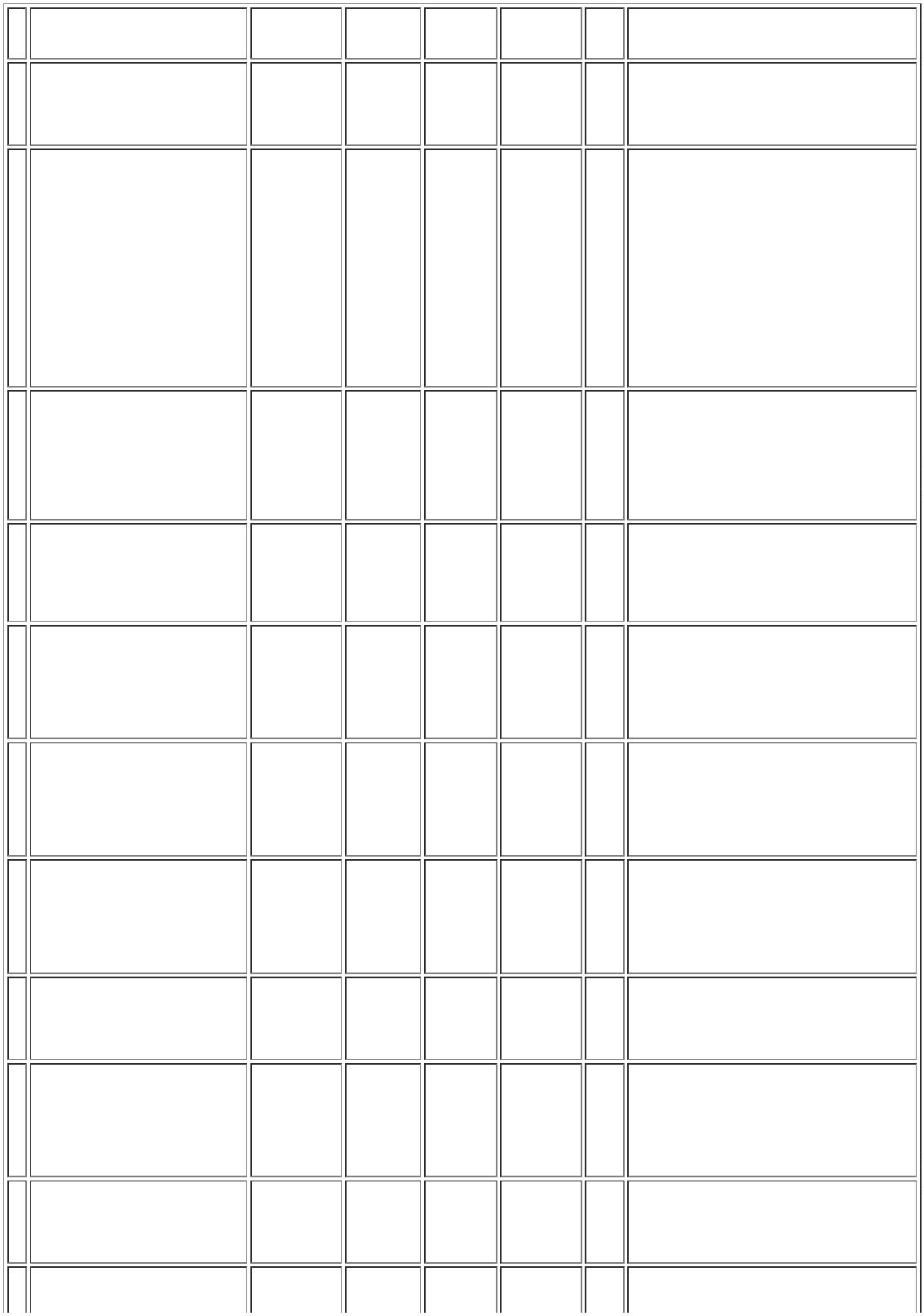 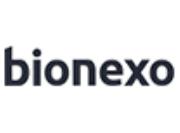 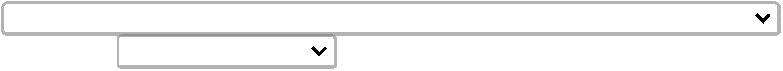 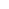 Juliana Stangherlin - (41) 33638575comercial@microrar.com.brMais informaçõesNeguev Comercial E ServicosLtdaGOIÂNIA - GOLucas Pyles Assunção - (62) 3210-1dias após27/11/2023 30/42/54 ddl CIF12R$ 0,0000nullconfirmação4955neguev.commercial@gmail.comMais informaçõesProgramaçãode EntregaPreçoUnitário FábricaPreçoProdutoCódigoFabricanteEmbalagem FornecedorComentárioJustificativaRent(%) Quantidade Valor Total UsuárioPULSEIRA NEONATAL SCANBRANCA ROLO - PULSEIRANEONATAL, COR BRANCA,15CM DE COMPRIMENTO, 2CENTÍMETROS DE LARGURA,MATERIAL UTILIZADO DEVESER FLEXÍVEL,LISO,IMPERMEÁVEL, LAVÁVEL,BACTERICIDA E NÃO-ALERGÊNICO. NÃO DEVE TERCANTOS, CONTORNO OUBORDAS AFIADAS QUEPOSSAM IRRITAR OURosana DeOliveiraMouraPULSEIRA TERMICABRANCA -ADULTO/INFANTILAJUSTAVEL - MEDICALPRINT - MEDICAL PRINT;- CBS Nãoatende acondição deR$R$R$12651302-CAIXAA G LIMAnull10 Rolo120,0000 0,00001.200,0000pagamento/prazo.28/11/202312:43FRICCIONAR A PELE, OFIXADOR NÃO DEVEPRESSIONAR A PELE;TotalParcial:R$10.01.200,0000Total de Itens da Cotação: 165Total de Itens Impressos: 1Programaçãode EntregaPreçoUnitário FábricaPreçoProdutoCódigoFabricanteEmbalagem FornecedorComentárioJustificativaRent(%) Quantidade Valor Total UsuárioLUVA DE PROCEDIMENTO MNAO ESTERIL - CAIXA COM100 UNIDADES -CONFECCIONADA EM LATEXNATURAL, FORMATOANATOMICO COM ALTASENSIBILIDADE TATIL, C/BAINHA OU OUTRODISPOSITIVO CAPAZ DEASSEGURAR SEU AJUSTEADEQUADO, DE USO UNICO,;- Maeve, Futura,Nacional, CBS,Sensorial eMegamixRespondeuincorretamente oitem solcitado.Rosana DeOliveiraMouraBeliveLUVA PROC. LATEX "M" C/PO N ESTERIL 10 CTU. C/MedicalProdutosHospitalaresLtdaR$R$R$109 TEXTURA UNIFORME, BOAELASTICIDADE RESISTENCIAA TRAÇÃO, COMPRIMENTOMININO DE 230 MM.385-CXnull700 Caixa100UN LEMGRUBER,LEMGRUBER10,9900 0,00007.693,000028/11/202312:43LUBRIFICADA COM COM POBIOABSORVIVEL, ATOXICO,QUE NÃO CAUSE QUALQUERDANO AO ORGANISMO SOBCONDIÇÕES NROMAIS DEUSOM. AMBI DESTRA.REGISTRO MIN. DA SAUDE DEACORDO COM NBR 13.392/95LUVA DE PROCEDIMENTO NAOESTERIL G ->CONFECCIONADA EM LATEXNATURAL, FORMATOANATOMICO COM ALTASENSIBILIDADE TATIL, COMBAINHA OU OUTRODISPOSITIVO CAPAZ DEASSEGURAR SEU AJUSTEADEQUADO, DE USO UNICO,TEXTURA UNIFORME, BOAELASTICIDADE RESISTENCIAA TRAÇÃO, COMPRIMENTOMINIMO DE 230MM.;- Nacional,Futura eMedfuturaRespondeuincorretamente oitem solcitado. - 10,9900 0,0000Ativa e MegamixNão respondeu oe-mail deRosana DeOliveiraMouraBeliveMedicalProdutosHospitalaresLtdaLUVA PROC. LATEX "G" C/PO N ESTERIL 10 CTU. C/R$R$R$110384-CAIXAnull150 Caixa1.648,5000100UN MEDIX, MEDIX28/11/202312:43LUBRIFICA COM POBIOABSORVIVEL, ATOXICO,QUE NÃO CAUSE DANO AOORGANISMO SOB CONDIÇÕESNORMAIS DE USO,homologação.AMBIDESTRA. EMBALADA EIDENTIFICADA DE ACORDOCOM A NBR 13.392/95 E NR6DO MINIST - CAIXA COM100UN.LUVA DE PROCEDIMENTO NAOESTERIL P - CONFECCIONADAEM LATEX NATURAL,FORMATO ANATOMICO COMALTA SENSIBILIDADE TATIL,C/ BAINHA OU OUTRODISPOSITIVO CAPAZ DEASSEGURAR SEU AJUSTEADEQUADO, DE USO UNICO,TEXTURA UNIFORME, BOA;- Maeve, Global,Nacional eSensorialRepondeuicorretamente oitem solicitado. -Megamix Nãorespondeu o e-mail deRosana DeOliveiraMouraBeliveMedicalProdutosHospitalaresLtdaLUVA PROC. LATEX "P" C/PO N ESTERIL 10 CTU. C/100UN MEDIX, MEDIXR$R$R$111 ELASTICIDADE RESISTENCIAA TRAÇÃO, COMPRIMENTOMININO DE 230 MM.386-CAIXAnull1200 Caixa10,9900 0,000013.188,000028/11/202312:43LUBRIFICADA COM COM POBIOABSORVIVEL, ATOXICO,QUE NÃO CAUSE QUALQUERDANO AO ORGANISMO SOBCONDIÇÕES NROMAIS DEUSOM. AMBI DESTRA. DEACORDO COM NBR 13.392/95E/ REGISTRO MShomologação. -CBS Não atende acondição depagamento/prazo.Rosana DeOliveiraMouraBeliveMedicalProdutosHospitalaresLtda;- Global, Apollo eImport Nãorespondeu o e-mail deSONDA DE ASPIRACAO(TRACH) 24HRS FR12SONDA SISTEMA FECHADO53 ASPIRACAO TRAQUEAL N 14 - 37856UNIDADER$R$1-CAIXAnull10 UnidadeR$ 299,900054CM X 4.0MM CX10 BECARE, BE CARE29,9900 0,000028/11/2023homologação.12:43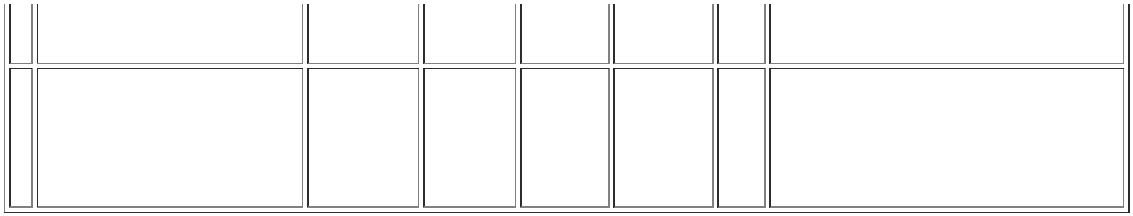 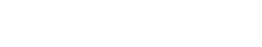 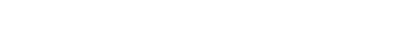 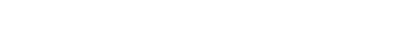 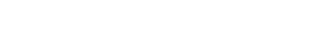 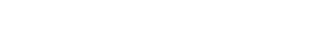 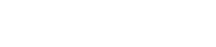 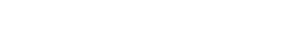 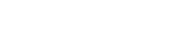 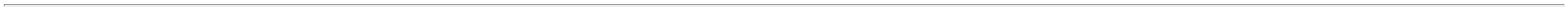 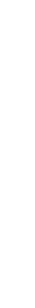 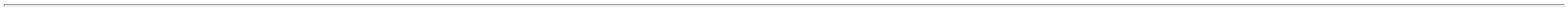 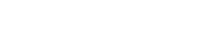 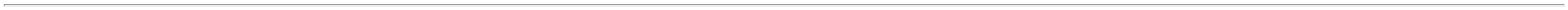 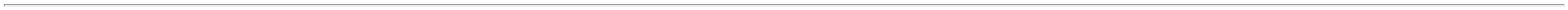 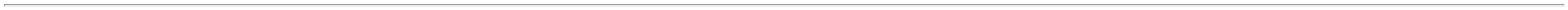 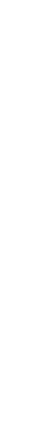 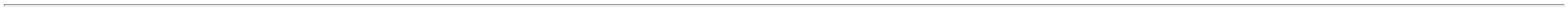 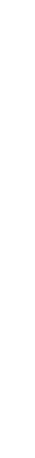 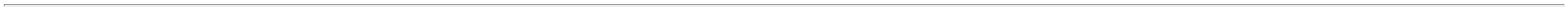 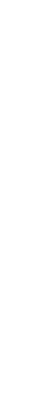 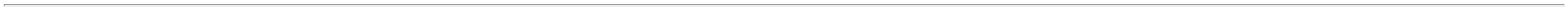 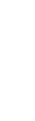 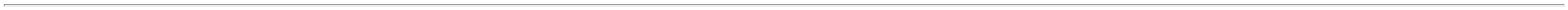 TotalParcial:R$2060.022.829,4000Total de Itens da Cotação: 165Total de Itens Impressos: 4Programaçãode EntregaPreçoUnitário FábricaPreçoRent(%) Quantidade Valor Total UsuárioProdutoCódigoFabricanteEmbalagem FornecedorComentárioJustificativaCATETER CENTRAL DEINSERÇÃO PICC 1,9 FR A 2,0FR - POLIURETANO MIN 30CMPEDIATRICO DE INSERÇÃOPERIFERICA. DEMARCADO EMCM E RADIOPACO C/ PORT DESAIDA, BAINHA PLASTICA ,POSSIBILITA INFUSÃO0200.1252.35N -CATETERVENOSOCENTRAL DEIMPLANTEPERIFERICOPICC VYGON;- Ciscre,Cientifica, Deal eMedlinn Marcanão atendeRosana DeOliveiraMouraCEI ComércioExportação eImportaçãode MateriaisMédicos LtdaSIMULTANEA DER$R$R$3026595-VYGON150 UnidadeMEDICAMENTOS E NUTRIÇÃOPARENTERAL, ESTILETEHIDROFOLICO, FUNÇÃO EM TC/ UMA VIA LUER-LOK FEMEAE OUTRA COM LATEX AUTOVEDANTE DISPOSITIVOAPOIO FORMATO OVAL,ESTERIL REG-MS (COM299,8800 0,000014.994,0000POLIURETANO - padronização da28/11/202312:43CATETER LUMENUNICO 2FR E30CM COMPRVYGONunidade.INTRODUTOR)040.HMECMAXINEO - Filtro HMEpara ventila??o ;- Med Center emec?nicatrocador de calore umidade ?CGH HMEC MaxiTUORENRosana DeOliveiraMouraCEI ComércioExportação eImportaçãode MateriaisMédicos LtdaFILTRO ELET HME+ANTBACPORTA MONITOR NEONATAL - 37968UNIDADEDbv Não atende acondição depagamento/prazo.R$R$83-TUOREN150 UnidadeR$ 305,00006,1000 0,000028/11/202312:43TotalParcial:R$100.015.299,0000Total de Itens da Cotação: 165Total de Itens Impressos: 2Programaçãode EntregaPreçoUnitário FábricaPreçoProdutoCódigoFabricanteEmbalagem FornecedorComentárioJustificativaRent(%) Quantidade Valor Total Usuário;- Cirúrgica SãoJosé, CirúrgicaFernandes, Sol-Millennium, MedCenter, Dispomede Goyaz Nãoatende acondição deRosana DeOliveiraMouraCientificaAGULHA DESC. COMDISPOSITIVO DE SEGURANCA 267810X0.55MM 24G - UNIDADEAGULHA DESC.20X5,5C/DISP. C/100, LABORIMPORTMédicaHospitalarLtdaR$R$R$5-UNDnull3000 Unidade0,3600 0,00001.080,0000228/11/202312:43pagamento/prazo.;- Megamix,Promedi e AtivaNão respondeu oe-mail dehomologação. -Cirúrgica SãoJosé, CirúrgicaFernandes e Sol-Millennium Nãoatende aRosana DeOliveiraMoura3000 Unidade R$ 780,0000SOL-CARE AGULHA DESEGURANCA 13X4,5 SOLMILLENIUM, SHANGAIKINDLY ENTERPRISEDEVELOPMENT GROUPCientificaMédicaHospitalarLtdaAGULHA DESC. COMDISPOSITIVO DE SEGURANÇA 377853X4.5 - UNIDADER$R$7-CXnull0,2600 0,0000128/11/202312:43condição depagamento/prazo.AGULHA DESC. COMDISPOSITIVO DE SEGURANÇA25X8 - C/ BISEL TRIFACETADOE AFIADO, LUBRIFICADO C/SILICONE, CANHÃOTRANSLÚCIDO NA CORPADRÃO, PROTETOR;- GO.MED, MedCenter, CirúrgicaFernandes,Dispomed e Sol-Millennium Nãoatende aRosana DeOliveiraMouraCientificaMédicaHospitalarLtdaAGULHA DESCARTAVEL25X8 COM DISPOSITIVO(21G) CX/100, SOL CARER$R$R$919683-CXnull12000 Unidade0,2600 0,00003.120,0000PLÁSTICO S/ FURO ESTÉRIL28/11/202312:43EM ÓXIDO DE ETILENO EMBEM P.G.C REG. M.S - DEVERÁCONTER DISPOSITIVO DESEGURANÇA QUE ATENDA ANR 32 PORTARIA 1748/2011condição depagamento/prazo.;- Med Center eCirúrgicaRosana DeOliveiraMouraAGULHAANEST.PERIDURAL TUOHYPOLIPR. (17GX3 1/2),UNISISCientificaMédicaHospitalarLtdaAGULHA P/ ANESTESIAPERIDURAL N 17G - UNIDADEFernandes Nãoatende aR$R$1137805-UNDnull10 UnidadeR$ 211,200021,1200 0,0000condição de28/11/202312:43pagamento/prazo.;- Ativa Nãorespondeu o e-mail dehomologação. -CM, HDL, MedCenter, Logmed eCBS Não atende acondição deRosana DeOliveiraMouraCientificaMédicaHospitalarLtdaAPARELHO DE BARBEARPLUS MAXICOR-2LAMINAS, MAXICORAPARELHO P/ TRICOTOMIADESCARTAVEL - UNIDADER$R$151263-UNnull100 UnidadeR$ 88,00000,8800 0,000028/11/202312:43pagamento/prazo.;- Ortom Nãorespondeu o e-mail dehomologação. -Logmed Nãoatende acondição depagamento/prazo.Rosana DeOliveiraMouraCientificaMédicaHospitalarLtdaATADURA CREPE 10CMX1,80 MT 13 FIOS C/12BIOTEXTIL, BIOTEXTILATADURA CREPE NAO ESTERILR$R$16842540--PCTnullnull504 Unidade R$ 231,840010CM 13 FIOS - UNIDADE0,4600 0,000028/11/202312:431ATADURA DE RAYON ESTERIL 26090APROX. 7.5CMX5M - (ROLO) -ATADURA DE RAYON7,5CMX5,0MT ESTERIL,POLAR FIXUNDCientificaMédicaHospitalarLtda;- Med Center,HDL, CBS eLogmed Nãoatende aR$R$12 UnidadeR$ 63,6000 Rosana De5,3000 0,0000OliveiraMoura>ATADURA DE RAYON 7.5 CMX 5 M COR BRANCA NAOESTERIL BOA ABSORCAO.BORDA DEVIDAMENTEACABADA ISENTA DEcondição depagamento/prazo.28/11/202312:43DEFEITOS UNIFORMEMENTE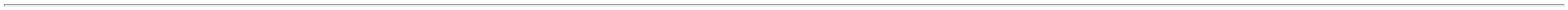 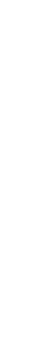 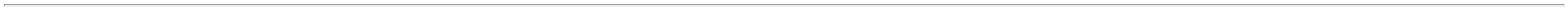 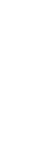 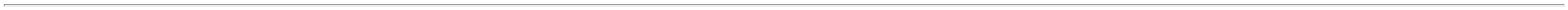 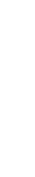 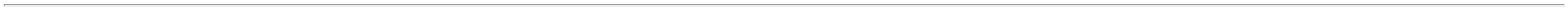 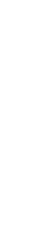 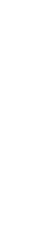 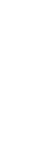 ENROLADAS. EMB.INDIVIDUAL NAO ESTERILREG MS - UNIDADERosana DeOliveiraMouraCATETER VENOSOCENTRAL 2LUMENFRX20CM (CVC) BLENTA,BLENTACientificaMédicaHospitalarLtdaCATETER ACES.VEN.CENT.DUPLUMEN 16GX20CM (ADT) 7F - 38543UNIDADE;- QB Não atendea condição depagamento/prazo.R$R$28-UNDnull5 UnidadeR$ 230,5000746,1000 0,000028/11/202312:43CATETER CENTRAL DEINSERCAO PICC 3,0FR -SILICONE EXTRA MACIO -CATETER CENTRAL DEINSERCAO PICC 3,0 FR MIN.50CM PEDIATRICO DEINSERÇÃO PERIFERICA EMSILICONE EXTRA MACIODEMARCADO EM CMRosana DeOliveiraMouraRADIOPACO C/PORT DE SAIDACientificaMédicaHospitalarLtda;- Ciscre Nãorespondeu o e-mail de,BAINHA PLASTICA, 3,0 FRCATETER PERCUTANEOC/INTR.(PICC) 3FR-50CM,BLENTAR$R$29COM NO MINIMO 50CM DECOMPRIMENTO PEDIATRICO,POSSIBILITA INFUSÃO27100-UNDnull2 UnidadeR$ 524,0000262,0000 0,0000homologação.28/11/202312:43SIMULTANEA DEMEDICAMENTOS E NUTRICAOPARENTERAL ESTILETEHIDROFOLICO FUNAÇÃO EM TC/ UMA VIA LUER - LOKFEMEA E OUTRA COM LATEXAUTO VEDANTE DISPOSITIVOAPOIO FORMATO OVALESTERIL REG MS.CATETER EPIDURAL P/ANESTESIA CONTINUA N 16G36 -> CATETER EPIDURAL N6G - PARA ANESTESIACONTINUA. EM NYLON1;- Ativa Nãorespondeu o e-mail dehomologação. -CirúrgicaFernandes Nãoatende acondição depagamento/prazo.Rosana DeOliveiraMouraPOLIAMIDA. GRADUADO EMCM NA LATERAL ECientificaMédicaHospitalarLtdaCATETER EPIDURALP/ANESTESIA CONT. 16G,PORTEXR$R$31EXTREMIDADE DISTAL COMORIFICIOS LATERAIS. LISTARADIOPACA E ADAPTADORLUER LOCK COM TRAVAPOSITIVA E ADAPTADOR QUECONTROLA PROFUNDIDADE.ESTERIL EM OXIDO -6637-UNDnull5 UnidadeR$ 171,000034,2000 0,000028/11/202312:43UNIDADECATETER EPIDURAL P/ANESTESIA CONTINUA N 18GRosana DeOliveiraMoura;- Cirúrgica36 -EM NYLON GRADUADO EMCM NA LATERAL EEXTREMIDADE DISTAL COMORIFICIOS LATERAIS EADAPTADOR LAUER LOOKCOM TRAVA POSITIVA.CientificaMédicaHospitalarLtdaCATETER EPIDURALP/ANESTESIA CONT.18G,PORTEXFernandes Nãoatende acondição deR$R$326638-CAIXAnull20 UnidadeR$ 684,000034,2000 0,000028/11/202312:43pagamento/prazo.;- Megamix e T.D. & V NãoCATETER INTRAVENOSOPERIFÉRICO C/ DISPOSITIVOSEGURANÇA N22 -> ATOXICO,APIROGENICO, ESTÉRIL,EMBALADOINDIVIDUALMENTE. COM RG. 19689MS. DEVERÁ CONTERDISPOSITIVO DE SEGURANÇAQUE ATENDA A NR 32 EPORTARIA 1748/2011. -UNIDADErespondeu o e-mail dehomologação. -Multifarma,Rosana DeOliveiraMouraCientificaMédicaHospitalarLtdaCATETER INTRAV. PERIF. CAIXA COMR$R$R$34-C/DISP. 22G C/100,POLYMED100UNIDADESnull1000 UnidadeCirúrgica1,6000 0,00001.600,0000Fernandes, MedCenter e DimasterNão atende acondição de28/11/202312:43pagamento/prazo.;- Hospidrogas,CATETER INTRAVENOSOPERIFÉRICO Nº24Megamix e T. D.& V NãoDISPOSITIVO SEGURANÇA ->ATOXICO, APIROGENICO,ESTÉRIL, EMBALADOINDIVIDUALMENTE. COM RG. 19690MS. DEVERÁ CONTERDISPOSITIVO DE SEGURANÇAQUE ATENDA A NR 32 EPORTARIA 1748/2011 -UNIDADErespondeu o e-mail dehomologação. -Med Center,CirúrgicaFernandes eDimaster Nãoatende acondição depagamento/prazo.Rosana DeOliveiraMouraCATETER INTRAVENOSOPER. 24G C/DISP C/100 -DESCARPACK -CientificaMédicaHospitalarLtdaR$R$R$37-CAIXAnull2000 Unidade1,5400 0,00003.080,0000DESCARPACK28/11/202312:43CLAMP UMBILICAL-CONFECCIONADO EM CORPOUNICO C/ MATERIALPLASTICO RESISTENTE,COMFORMATO E SISTEMADENTEADO TIPO PINCA EMV,C/ BORDAS ARREDONDADASNAOTRAUMATICAS,DUPLAMENTESERRILHADAS P/ EVITARVAZAMENTO QUANDO EMUSO,APRESEN. UM SISTEMADE LACRE DEFINITIVO C/FECHO PLASTICOINVIOLAVEL,PRODUTOMEDICO HOSP. DE USOUNICO, ESTERIL, ANTIALERGICO E ASPIROGENCICOCOMER. EM EMBALAGENSINDIVIDUAIS (BLISTER)ESTERILIZADO C/ OXIDO DEETILENO, INDIC. P/LIGADURAOU P/ PRENDER O CORDÃOUMBILICAL DE RN.Rosana DeOliveiraMoura;- CirúrgicaCientificaMédicaHospitalarLtdaCLAMP GRAMPOUMBILICAL DESC.ESTERILC/100, FOYOMEDFernandes e HDLNão atende acondição deR$R$5238057-UNDnull600 Unidade R$ 210,00000,3500 0,000028/11/202312:43pagamento/prazo.;- Dispomed Nãoatende acondição deRosana DeOliveiraMouraCientificaMédicaHospitalarLtdapagamento/prazo.- CM, Sensorial,Medicamental eSulmedic Nãorespondeu o e-mail deCOMPRESSA GAZE 7.5X7.5CMESTERIL 11F PCT 10 UNID -PACOTECOMPRESSA GAZE 7,5X7,513FIOS EST. HEMO C/10,BIOTEXTILR$R$R$10.560,00005738079-CXnull24000 Pacote0,4400 0,000028/11/202312:43homologação.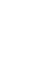 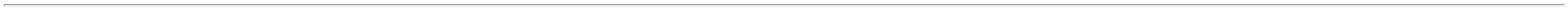 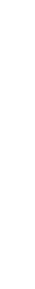 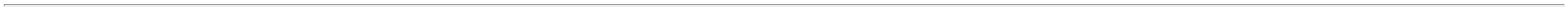 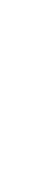 Rosana DeOliveiraMoura;- Megamix eAtiva NãoCientificaMédicaHospitalarLtdaDISPOSITIVO ADULTO 2 VIASY EM SILICONEEXTENSOR MULTIVIAS(2VIAS) C/CLAMP , MEDIXR$R$R$6237915-UNDnullrespondeu o e-mail dehomologação.2000 Unidade0,7000 0,00001.400,000028/11/202312:43DISPOSITIVO INTRAVENOSOPERIFERICO N 25 ->DISPOSITIVO INTRAVENOSOPERIF 25(SCALP) -DISPOSITIVO INTRAVENOSOPERIFERICO N 25. COMDISPOSITIVO DE SEGURANCA.AGULHA C/ PROTETORFECHADO. SILICONIZADA.BIZEL TRIFACETADO. ASASFLEXIVEIS. COR PADRAOCONFORME NUMERACAO.EXTENSAO COM CONEXAOLUER-LOCK. PROTETORFECHADO. ESTERIL. REG MS.EM CUMPRIMENTO A NRRosana DeOliveiraMouraCientificaMédicaHospitalarLtda;- Cirúrgica SãoJosé Não atendea condição deESCALPE N.25G C/DISP.C/100 DESCARPACK,DESCARPACKR$R$643907-CXnull300 Unidade R$ 114,00000,3800 0,0000pagamento/prazo.28/11/202312:4332/2005. - UNIDADERosana DeOliveiraMoura;- Ativa eCientificaMédicaHospitalarLtdaDISPOSITIVO NEONATAL 2VIAS Y EM SILICONE -UNIDADEEQUIPO 2VIAS L.LNEONATAL C/20,EMBRAMEDNacional Nãorespondeu o e-mail deR$R$R$6583791738173--UNDnullnull700 Unidade2,2700 0,00001.589,000028/11/2023homologação.12:43;- Megamix Nãorespondeu o e-mail dehomologação. -Med Center Não 0,2100 0,0000atende aRosana DeOliveiraMouraELETRODODESC.MONIT.ADULTO ECGSF02 C/50 MAXICOR,MAXICORCientificaMédicaHospitalarLtdaELETRODODESC.MONIT.CARDIACAADULTO - UNIDADER$R$R$6PCT8000 Unidade1.680,000028/11/202312:43condição depagamento/prazo.EQUIPO MICRO 60 GOTAS/ML-> EQUIPO MICROGOTAS DEGRAVIDADE 60 GOTAS / ML C/ENTRADA DE AR COM FILTRO.AJUSTADO P/ 60 GOTAS/ML.CAMARA FLEXIVEL. ATOXICA.ISENTA DE PVC COM FILTRODE PARTICULAS DE 15MICRAS. C/ TAMPAPROTETORA. PINCA ROLETEC/ CORTA-FLUXO E DESCANSOP/ O TUBO. TUBO FLEXIVELATOXICO. ISENTO DE PVC C/Rosana DeOliveiraMouraEQUIPO MICRO FILTROINJETOR LATERALFLEXIVEL LS - MEDIX -MEDIXCientificaMédicaHospitalarLtdaR$R$703904-25null-100 Unidade R$ 163,00001,6300 0,00001.40 M APROXIMADAMENTE.28/11/2023CONECTOR LUER MACHO C/PROTETOR. INJETOR LATERALEM Y C/ MEMBRANA AUTOCICATRIZANTE.12:43ESTERELIZADO EM OXIDO DEETILENO. EMBALAGEMINDIVIDUAL TIPO BLISTER C/PGC. CONFORMIDADE C/ ANBR 14041 E REGISTRO NOMINISTERIO DA SAUDE. -UNIDADE;- CirúrgicaFernandes, MedCenter eDinmaster Nãoatende acondição depagamento/prazo.Rosana DeOliveiraMouraCientificaMédicaHospitalarLtdaESPARADRAPOHIPOALERGENICO 25MMX10M 12807> ROLO COM 10MFITA MICROPOREHIPOALERGICA 25MMX10MC/CAPA, CIEXR$R$74-UNDnull100 Unidade R$ 254,00002,5400 0,0000-28/11/2023-MCW Não12:43respondeu o e-mail dehomologação.;- CirúrgicaFernandes,Logmed, MedCenter e DimasterNão atende acondição depagamento/prazo. 6,9500 0,0000- MCW, Sensoriale Megamix NãoRosana DeOliveiraMouraCientificaMédicaHospitalarLtdaESPARADRAPOHIPOALERGICO MICROPORE 129210MMX10M - ROLOFITA MICROPORE ADESIVAHIPOL. 5,0CMX10MT,MAXICORR$R$75-RLnull100 RoloR$ 695,0000528/11/202312:43respondeu o e-mail dehomologação.Rosana DeOliveiraMoura300 Unidade R$ 390,0000CientificaMédicaHospitalarLtdaESPECULO VAGINALDESC.TAM.G ESTERIL -UNIDADEESPECULO VAGINAL DESC.EST./N.LUBRIF.(G),CRALPLASTR$R$7737947-UNDnull-1,3000 0,000028/11/202312:43;- Maeve, CM,Apollo, Ativa,Global e NacionalNão respondeu oe-mail dehomologação. -CirúrgicaFernandes, CBS eHDL Não atendea condição depagamento/prazo.Rosana DeOliveiraMouraCientificaMédicaHospitalarLtdaESPECULO VAGINALDESC.TAM.M ESTERILDESCARTAVEL - UNIDADEESPECULO VAGINAL DESC.EST./ LUBRIF. (M) -CRALPLAST - CRALPLASTesteril elubrificadoR$R$7893794837950--UNIDADE500 Unidade R$ 860,00001,7200 0,000028/11/202312:437ESPECULO VAGINALDESC.TAM.P ESTERILDESCARTAVEL - UNIDADEESPECULO VAGINAL DESC.EST./LUBRIF. (P), CRALUNDCientificaMédicaHospitalarLtdanull;- Maeve Nãorespondeu o e-mail dehomologação. -Dispomed,Cirúrgica SãoJosé, CirúrgicaFernandes e CBSNão atende aR$R$300 Unidade R$ 420,0000 Rosana De1,4000 0,0000OliveiraMoura28/11/202312:43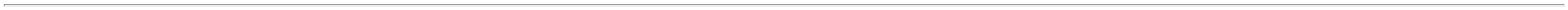 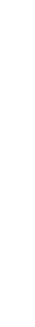 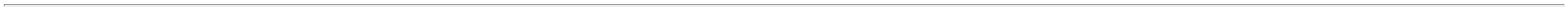 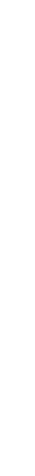 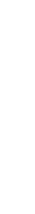 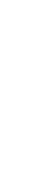 condição depagamento/prazo.;- Med Sharp Nãorespondeu o e-mail dehomologação. -Cremer Nãoatende aKIT DRENO DE TORAX N 30FR. 2000ML -> COMPOSTO DEDRENO DE TORAX 30FRRADIOPACO ESTERIL COMCONECTOR E SISTEMA DEDRENAGEM MEDIASTINALRosana DeOliveiraMouraCientificaMédicaHospitalarLtdaKIT DESC. DRENAGEMTOR. 2000ML N 30MEDSHARP, MEDSHARPR$R$9917858-UNnull2 UnidadeR$ 63,800031,9000 0,000028/11/202312:43condição de2000ML EM PVC. - UNIDADEpagamento/prazo.;- Dimaster,CirúrgicaFernandes e MedCenter Nãoatende acondição depagamento/prazo.Rosana DeOliveiraMouraLAMINA DE BISTURI ACOCARBONO N.15 C/100 -DESCARPACK -CientificaMédicaHospitalarLtdaLAMINA DE BISTURI RETA N15 -MATERIAL : AÇOCARBONOR$R$102380-CAIXAnull100 UnidadeR$ 29,00000,2900 0,0000DESCARPACK28/11/2023-Sulmedic Não12:43respondeu o e-mail dehomologação.LUVA CIRURGICA ESTERIL N7,0 -> CONFECCIONADA EMLATEX NATURAL, FORMATOANATÔMICO COM ALTASENSIBILIDADE TATIL, COMBAINHA OU OUTRODISPOSITIVO CAPAZ DEASSEGURAR SEU AJUSTE, USOUNICO TEXTURA UNIFORME,BOA ELASTICIDADE,;- Maeve,Sulmedic eMegamix Nãorespondeu o e-mail dehomologação. -CirúrgicaRosana DeOliveiraMouraCientificaMédicaHospitalarLtdaLUVA CIRURGICA ESTERIL7,0 LIFE PLUSLEMGRUBER, LEMGRUBERRESISTÊNCIA A TRAÇÃO,COMPR. MIN. DE 265 MM.LUBRIF C/POR$R$R$105382---PARPARPARnullnullnull3000 Pares3000 Pares600 Pares1,1200 0,00003.360,0000Fernandes,28/11/202312:43Multifarma eBiohosp Nãoatende acondição depagamento/prazo.BIOABSORVIVEL,ATOXICO,QUE NAO CAUSE DANO AOORGANISMO, ESTERILIZAÇÃOP/ RAIO GAMA OU OXIDO DEETILENO. EMBALADA EIDENTIFICADA DE ACORDOCOM A NBR 13.391/ 95 E NR 6DO MINIST. TRAB. E MIN DASAUDELUVA CIRURGICA ESTERIL N7.5 -> CONFECCIONADA EMLATEX NATURAL, FORMATOANATÔMICO COM ALTASENSIBILIDADE TATIL, COMBAINHA OU OUTRODISPOSITIVO CAPAZ DEASSEGURAR SEU AJUSTE, USOÚNICO TEXTURA UNIFORME,BOA ELASTICIDADE,;- Maeve eSulmedic Nãorespondeu o e-mail dehomologação. -CirúrgicaFernandes Nãoatende acondição depagamento/prazo.Rosana DeOliveiraMouraCientificaMédicaHospitalarLtdaLUVA CIRURGICA LIFEPLUS ESTERIL No 7,5,LEMGRUBERRESISTÊNCIA A TRAÇÃO,COMPR. MIN. DE 265 MM.LUBRIF C/POR$R$R$10607083811,0800 0,00003.240,000028/11/202312:43BIOABSORVIVEL,ATOXICO,QUE NAO CAUSE DANO AOORGANISMO , ESTERILIZAÇÃOP/ RAIO GAMA OU OXIDO DEETILENO. EMBALADA EIDENTIFICADA DE ACORDOCOM A NBR 13.391/ 95 E NR 6DO MINIST. TRAB. E MIN DASAUDELUVA CIRÚRGICA ESTÉRIL N8.0 -> CONFECCIONADA EMLATEX NATURAL, FORMATOANATÔMICO COM ALTASENSIBILIDADE TATIL, COMBAINHA OU OUTRO;- Maeve eDISPOSITIVO CAPAZ DEASSEGURAR SEU AJUSTE, USOUNICO TEXTURA UNIFORME,BOA ELASTICIDADE,RESISTENCIA A TRAÇÃO,COMPR. MIN. DE 265 MM.LUBRIF C/POBIOABSORVIVEL,ATOXICO,QUE NAO CAUSE DANO AOORGANISMO , ESTERILIZAÇÃOP/ RAIO GAMA OU OXIDO DEETILENO. EMBALADA EIDENTIFICADA DE ACORDOCOM A NBR 13.391/ 95 E NR 6DO MINIST. TRAB. E MIN DASAUDESulmedic Nãorespondeu o e-mail dehomologação. -CirúrgicaFernandes e MedCenter Nãoatende aRosana DeOliveiraMouraCientificaMédicaHospitalarLtdaLUVA CIRURGICA ESTERIL8,0 LIFE PLUSLEMGRUBER, LEMGRUBERR$R$1383R$ 648,00001,0800 0,000028/11/202312:43condição depagamento/prazo.LUVA CIRÚRGICA ESTÉRILN6,5 -> CONFECCIONADA EMLATEX NATURAL, FORMATOANATÔMICO COM ALTASENSIBILIDADE TATIL, COMBAINHA OU OUTRODISPOSITIVO CAPAZ DEASSEGURAR SEU AJUSTEADEQUADO, DE USO ÚNICO,TEXTURA UNIFORME, BOAELASTICIDADE, RESISTÊNCIAA TRAÇÃO, COMPR. MIN. DERosana DeOliveiraMoura;- Sulmedic eCientificaMédicaHospitalarLtdaLUVA CIRURGICA ESTERIL6,5 LIFE PLUSLEMGRUBER, LEMGRUBERMegamix Nãorespondeu o e-mail deR$R$R$122482-PARnull3000 Pares1,1200 0,00003.360,0000265 MM. LUBRIF C/PO28/11/202312:43homologação.BIOABSORVIVEL, ATOXICO,QUE NÃO CAUSE DANO AOORGANISMO, ESTERILIZAÇÃOP/ RAIO GAMA OU OXIDO DEETILENO. EMBALADA EIDENTIFICADA DE ACORDOCOM A NBR 13.391/95 E NR 6DO MINIST. TRAB. E MIN DASAUDE128 SERINGA DESC 03ML (GRAD 19277-SERINGA DESC. 03ML S/AGLS, DESCARPACKCAIXACientificaMédicaHospitalarLtdanull;- Global,R$R$10000 UnidadeR$Rosana DeOliveiraMoura0,01ML)LUER SLIP (LISA) S/AGULHASERINGAMegamix e MCW 0,1300 0,0000Não respondeu oe-mail dehomologação. -Cirúrgica São1.300,0000HIPODÉRMICA DESCARTÁVELSEM AGULHA; CAPACIDADEPARA 3ML - DEVE SER28/11/202312:43GRADUADA A CADA 0,1MLJosé, HDL,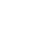 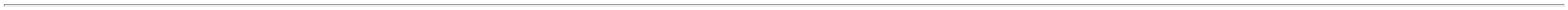 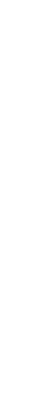 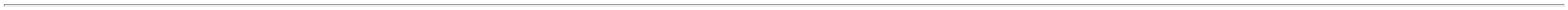 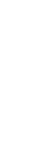 (DIVIDIDA EM 30 PARTESIGUAIS); BICO LUER SLIP;ESTÉRIL (ETO), DE USOÚNICO, ATÓXICA ECirúrgicaFernandes,Dimaster e MedCenter NãoAPIROGÊNICA.atende acondição depagamento/prazo.SERINGA DESC 05ML (GRAD;- CirúrgicaFernandes,Cirúrgica SãoJosé, HDL, MedCenter e MedicorNão atende acondição depagamento/prazo.- MCW e MaeveNão respondeu oe-mail de0,02ML)LUER SLIP (LISA) S/AGULHASERINGAHIPODÉRMICA DESCARTÁVELSEM AGULHA; CAPACIDADEPARA 5ML - DEVE SERGRADUADA A CADA 0,2 ML(DIVIDIDA EM 25 PARTESIGUAIS); BICO LUER SLIP;ESTÉRIL (ETO), DE USOÚNICO, ATÓXICA ERosana DeOliveiraMouraCientificaMédicaHospitalarLtdaSERINGA DESC. 05ML S/AGLS, DESCARPACKR$R$R$12937922-CAIXAnull10000 Unidade0,1600 0,00001.600,000028/11/202312:43APIROGÊNICAhomologação.;- CirúrgicaFernandes,Cirúrgica SãoJosé, Med Centere Multifarma Nãoatende aSERINGA DESC. 20ML S/AGULHA LUER SLIP (LISA) -> -EM POLIPROPILENO CRISTAL.ESCALA DE 1 ML. EMBOLO30 SILICONIZADO. EMBALADA EM 10073PGC FACE TRANSPARENTE.ESTERILIZADA EM OXIDO DEETILENO. - LUER SLIP (LISA) -UNIDADERosana DeOliveiraMouraCientificaMédicaHospitalarLtdaSERINGA 20ML SEMAGULHA LUER SLIP,DESCARPACKR$R$R$1-CAIXAnullcondição de18000 Unidade0,3600 0,00006.480,0000pagamento/prazo.- Megamix, MCWe Sulmedic Nãorespondeu o e-mail de28/11/202312:43homologação.;- Megamix eMedicamentalNão respondeu oe-mail dehomologação. -CirúrgicaFernandes,Cirúrgica SãoJosé e MedRosana DeOliveiraMouraCientificaMédicaHospitalarLtdaSERINGA DESC. BICO LUER32 SLIP S/AG.S/DISP.SEG. 10ML - 37910UNIDADESERINGA DESC. 10ML S/AGLS SR, SRR$R$R$1-CXnull18000 Unidade0,2200 0,00003.960,000028/11/202312:43Center Nãoatende acondição depagamento/prazo.;- Med Center eNacional Nãorespondeu o e-mail deRosana DeOliveiraMoura100 Unidade R$ 245,0000SONDA DE FOLEY LATEXSILICONIZ. 2 VIAS N 16 ->ESTERIL, EMBALAGEMINDIVIDUAL E REGISTRO NOMINISTERIO DA SAUDE.CientificaMédicaHospitalarLtdaSONDA FOLEY LATEX2VIAS 30ML N.16,DESCARPACKhomologação. -Mais Medical,Cirúrgica SãoJosé e DimasterNão atende acondição deR$R$1354608-UNDnull2,4500 0,000028/11/202312:43pagamento/prazo.SONDA DE FOLEY LATEXSILICONIZ. 2 VIAS N 24 ->ESTERIL. EMBALAGEMINDIVIDUAL E REGISTRO NOMINISTERIO DA SAUDE. -UNIDADERosana DeOliveiraMouraCientificaMédicaHospitalarLtdaSONDA FOLEY LATEX2VIAS 30ML N.24,DESCARPACKR$R$13625398-UNDnull-20 UnidadeR$ 52,00002,6000 0,000028/11/202312:43;- Med Center eCirúrgicaSONDA DE FOLEY LATEXSILICONIZ. 2 VIAS Nº 22 ->ESPECIFICAÇÃO: ESTÉRIL,EMBALAGEM INDIVIDUAL EREGISTRO NO MINISTERIODA SAÚDE.Fernandes Nãoatende acondição depagamento/prazo. 3,0000 0,0000- Ativa e NacionalNão respondeu oRosana DeOliveiraMouraCientificaMédicaHospitalarLtdaSONDA FOLEY LATEX2VIAS N.22 DESCARPACK,DESCARPACKR$R$1375240-UNnull10 UnidadeR$ 30,000028/11/202312:43e-mail dehomologação.;- Ativa, Apollo eSulmedic Nãorespondeu o e-mail dehomologação. -CirúrgicaFernandes eDimaster Nãoatende aSONDA DE FOLEY LATEXSILICONIZADO 2 VIAS Nº 18 -ESPECIFICAÇÃO: ESTÉRIL,EMBALAGEM INDIVIDUAL EREGISTRO NO MINISTERIODA SAÚDE.- UNIDADERosana DeOliveiraMouraCientificaMédicaHospitalarLtda>SONDA FOLEY LATEX2VIAS N.18, DESCARPACKR$R$1384609-UNDnull10 UnidadeR$ 30,00003,0000 0,000028/11/202312:43condição depagamento/prazo.;- Ativa Nãorespondeu o e-mail dehomologação. -Cirúrgica SãoJosé Não atendea condição depagamento/prazo.Rosana DeOliveiraMouraCientificaMédicaHospitalarLtdaSONDA NASOGASTRICACURTA ESTERIL N 10 -UNIDADESONDA NASOGASTRICACURTA N.10, MEDSONDAR$R$1143443823838210--UNDUNDnullnull50 UnidadeR$ 35,00000,7000 0,000028/11/202312:43Rosana DeOliveiraMouraCientificaMédicaHospitalarLtdaSONDA NASOGASTRICACURTA ESTERIL N 16 -UNIDADESONDA NASOGASTRICACURTA N.16 C/10,MEDSONDAR$R$-10 UnidadeR$ 6,40000,6400 0,000028/11/202312:43Rosana DeOliveiraMouraCientificaMédicaHospitalarLtda;- Ativa Nãorespondeu o e-mail deSONDA NASOGASTRICACURTA ESTERIL N 18 -UNIDADESONDA NASOGASTRICAPVC CURTA N.18 PGC,MARK MEDR$R$11454638207395--UNDUNDnullnull10 Unidade10 UnidadeR$ 7,7000R$ 7,50000,7700 0,0000homologação.28/11/202312:43SONDA NASOGASTRICALONGA ESTERIL EM PVCSILICONIZADO N 06 -ESTERIL, EMBALAGEMINDIVIDUAL E REGISTRO NOMINISTERIO DA SAUDE.SONDA NASOGASTRICAPVC LONGA N.06 PGCC/10, MARK MEDCientificaMédicaHospitalarLtda;- Ativa Nãorespondeu o e-mail dehomologação. -CBS Não atende aR$R$Rosana DeOliveiraMoura0,7500 0,000028/11/202312:43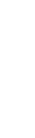 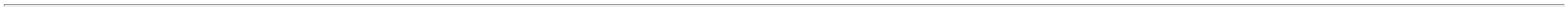 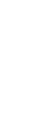 condição depagamento/prazo.SONDA NASOGASTRICALONGA ESTERIL EM PVCSILICONIZADO N 08 ->ESTERIL, EMBALAGEMINDIVIDUAL E REGISTRO NOMINISTERIO DA SAUDE -UNIDADERosana DeOliveiraMouraCientificaMédicaHospitalarLtdaSONDA NASOGASTRICALONGA N.08, BIOBASER$R$147396-UNDnull-10 UnidadeR$ 7,00000,7000 0,000028/11/202312:43Rosana DeOliveiraMouraSONDA NASOGASTRICALONGA PVC SILICONIZ. N 12 -ESTERIL, EMBALAGEMINDIVIDUAL E REGISTRO NOMINISTERIO DA SAUDE.CientificaMédicaHospitalarLtda;- MedicamentalNão respondeu oe-mail deSONDA NASOGASTRICALONGA N.12, FOYOMEDR$R$111484950394---UNDUNDUNDnullnullnull10 Unidade50 Unidade10 UnidadeR$ 8,0000R$ 445,0000R$ 89,00000,8000 0,0000homologação.28/11/202312:43Rosana DeOliveiraMouraCientificaMédicaHospitalarLtda;- Ativa Nãorespondeu o e-mail deSONDA P/ ALIMENTAÇÃOENTERAL INFANTIL EMPOLIURETANO 6FR - UNIDADESONDA ALIMENTACAOENTERAL EST.6FRX600MM, GVFLEXR$R$38260382578,9000 0,0000homologação.28/11/202312:43Rosana DeOliveiraMouraSONDA P/ ALIMENTAÇÃOENTERAL INFANTIL EMPOLIURETANO 8FRCientificaMédicaHospitalarLtda;- Ativa Nãorespondeu o e-mail deSONDA ALIMENTACAOENTERAL EST.R$R$8,9000 0,00008FRX600MM, GVFLEXPOLIURETANO - UNIDADEhomologação.28/11/202312:43;- Med CenterNão atende acondição depagamento/prazo.- Ativa ePromedix Nãorespondeu o e-mail deRosana DeOliveiraMouraCientificaMédicaHospitalarLtdaSONDA SISTEMA FECHADO51 ASPIRACAO TRAQUEAL 10FR - 37860UNIDADESONDA ASPIRACAOTRAQUEAL SF 10FR 54CM ,BIOTEQR$R$11--UNDnullnull5 UnidadeR$ 331,500066,3000 0,000028/11/202312:43homologação.Rosana DeOliveiraMoura1000 Unidade R$ 580,0000SONDA URETRAL PVCSILICONIZADO N 04 - ESTERIL54 , EMBALAGEM INDIVIDUAL EREGISTRO NO MINISTERIODA SAUDE.CientificaMédicaHospitalarLtda;- Ativa Nãorespondeu o e-mail deSONDA URETRAL N. 4,BIOBASER$R$398PACOTE0,5800 0,0000homologação.28/11/202312:43;- Ativa Nãorespondeu o e-mail dehomologação. -CirúrgicaRosana DeOliveiraMouraSONDA URETRAL PVCSILICONIZADO N 08 -ESTERILINDIVIDUAL E REGISTRO NOMINISTERIO DA SAUDE.CientificaMédicaHospitalarLtdaSONDA URETRAL N.08,MEDSONDAR$R$156400-UNDnull1500 Unidade R$ 990,0000Fernandes e0,6600 0,0000Cirúrgica SãoJosé Não atendea condição depagamento/prazo.28/11/202312:43;- Ativa, Promedixe CM Nãorespondeu o e-mail dehomologação. -CirúrgicaRosana DeOliveiraMouraCientificaMédicaHospitalarLtdaSONDA URETRAL PVC57 SILICONIZADO N 10 -ESTERILEM EMBALAGEM INDIVIDUALSONDA URETRAL N.10 PVCR$R$1454-UNIDADEnull200 Unidade R$ 190,0000-EMBRAMED - EMBRAMEDFernandes,0,9500 0,0000Cirúrgica SãoJosé e HDL Nãoatende a28/11/202312:43condição depagamento/prazo.;- CirúrgicaFernandes Nãoatende acondição deSONDA URETRAL PVCSILICONIZADO N 14 -Rosana DeOliveiraMouraCientificaMédicaHospitalarLtda>ESTERIL, EMBALAGEMSONDA URETRAL PVCN.14, FOYOMEDR$R$158451-UNDnullpagamento/prazo.50 UnidadeR$ 36,0000INDIVIDUAL E REGISTRO NOMINISTRO DA SAUDE -UNIDADE0,7200 0,0000-Ativa Não28/11/202312:43respondeu o e-mail dehomologação.;- Ativa e Lrr Nãorespondeu o e-mail deSONDA URETRAL PVCSILICONIZADO N 16 ->ESTÉRIL, EMBALAGEMINDIVIDUAL E REGISTRO NOMINISTERIO DA SAÚDE. -UNIDADERosana DeOliveiraMouraCientificaMédicaHospitalarLtdahomologação. -CirúrgicaFernandes eCirúrgica SãoJosé Não atendea condição deSONDA URETRAL NR.16EMB.PLAST.10UNID, MARKMEDR$R$159450-PCTnull20 UnidadeR$ 18,80000,9400 0,000028/11/202312:43pagamento/prazo.;- Med Center eCirúrgicaFernandes Nãoatende acondição deRosana DeOliveiraMoura200 Unidade R$ 140,0000SONDA URETRAL PVCSILICONIZADO Nº 12 ->ESTERIL, EM EMBALAGEMINDIVIDUAL.CientificaMédicaHospitalarLtdaSONDA URETRAL N.12PVC, EMBRAMEDR$R$160452-UNDnullpagamento/prazo.0,7000 0,0000-Ativa e28/11/2023Promedix Nãorespondeu o e-mail de12:43homologação.;- Cirúrgica Brasil,CBS, CirúrgicaFernandes eImport NãoTELA INORGANICA DEPOLIPROPILENO APROX.Rosana DeOliveiraMoura26X36CM -> MOD. MARLEXOU EQUIVALENTE PARAPREPARO DE HERNIA ESTERILPARA PRONTO USO. TELAPOLIPROPILEN 26X36CM -UNIDADECientificaMédicaHospitalarLtdaatende acondição depagamento/prazo. 95,8300 0,0000- Sensorial eVolgen Nãorespondeu o e-mail deTELA INORGANICA DEMARLEX 26X36CMINTRACORP, INTRACORPR$R$R$1.916,600016225179-UNDnull20 Unidade28/11/202312:43homologação.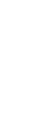 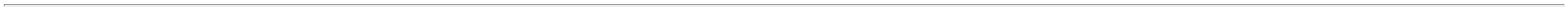 ;- Lrr, Megamix,Hipomedic eVerter NãoTOUCA CIRURGICA DESC.BRANCA C/ ELASTICO ->CONFECCIONADA EM TECIDONÃO TECIDO ( TNT),64 GRAMATURA 10, C/ ELASTICOELASTICO ESPECIAL NOPERÍMETRO, BOMrespondeu o e-mail dehomologação. -Med Center, HDL,Mais Medical,Coop.Unimed,Carvamay eCirúrgicaFernandes Nãoatende aRosana DeOliveiraMouraTOUCA DESCARTAVELSANFONADA COMELASTICO CX/100CientificaMédicaHospitalarLtdaR$R$R$1402-CXnull30000 Unidade0,0640 0,00001.920,0000ANADONA, ANADONA28/11/202312:43ACABAMENTO, TAMANHOUNICO.condição depagamento/prazo.TotalParcial:R$157655.061.325,4400Total de Itens da Cotação: 165Total de Itens Impressos: 56Programaçãode EntregaPreçoUnitário FábricaPreçoRent(%) Quantidade Valor Total UsuárioProdutoCódigoFabricanteEmbalagem FornecedorComentárioJustificativaADESIVO FIXADOR ESTERIL P/PUNCAO VEN PERIF 5 X 7,4CM - - CURATIVO ESTÉRILPARA FIXAÇÃO DE CATETERPERIFÉRICO; - COMPOSTOPOR TECIDO MACIO; -ADESIVO HIPOALERGÊNICO; -PERMEÁVEL A TROCA GASOSAE IMPERMEÁVELRosana DeOliveiraMouraCONTAMINANTES EXTERNOS;;- Cirúrgica SãoJosé e CBS Nãoatende acondição depagamento/prazo.IV FIX FIXADOR ESTLP/CATETER PERIFERICOC/100UN HB004244164,ComercialCirurgicaRioclarenseLtda- SP-ENCAIXE PARA O HUB ER$R$R$2SEGURANÇA EM TORNO DOCATETER E TUBOSCONECTORES; - FITA DEESTABILIZAÇÃO DE17079-PACOTE-2000 Unidade1,4746 0,00002.949,20003M28/11/202312:43CATETERES E TUBULAÇÕESINCORPORADA À COBERTURA;-REGISTRO NO MINISTÉRIODA SAÚDE (ANVISA); -TAMANHO IGUAL OUSUPERIOR A 5,0 X 7,4CENTÍMETROS. -MARCAS/MODELOS A TÍTURosana DeOliveiraMoura;- CirúrgicaComercialCirurgicaRioclarenseLtda- SPAGULHA DESC C/ DISP DEFernandes Nãoatende acondição deAGULHA 25X5 C/DISP SEGCX C/100UN - ECLIPSE, BDR$R$R$4SEGURANCA 25G (0,50MM) X 63990(25MM) --PC-10000 Unidade25 Unidade5 Unidade0,6290 0,00006.290,0000128/11/2023pagamento/prazo.12:43;- CirúrgicaFernandes Nãoatende acondição depagamento/prazo.- Ativa Nãorespondeu o e-mail dehomologação.Rosana DeOliveiraMouraComercialCirurgicaRioclarenseLtda- SPAGULHA P/ ANESTESIAPERIDURAL N 18G - BISELTUCHY - UNIDADEAGULHA PERIDURALTUOHY 18GX3 1/2 C/25UN408359, BDR$R$1237806-CAIXA-R$ 885,000035,4000 0,000028/11/202312:43Rosana DeOliveiraMouraBANDAGEMComercialCirurgicaRioclarenseLtda- SP;- ExpressmedicalNão respondeu oe-mail deBANDAGEM CORPORALAUTOADERENTECMX4,5M COBAN LF 2082R$R$208ADESIVA ELASTICA APROX 5M 378100CM - UNIDADE--PACOTECAIXA--R$ 145,2670529,0534 0,00001HB004672265, 3Mhomologação.28/11/202312:43Rosana DeOliveiraMoura300 Unidade R$ 349,5000CATETER NASALP/OXIGENIO TIPO OCULOSPCT C/20UN,ComercialCirurgicaRioclarenseLtda- SP;- Ativa Nãorespondeu o e-mail deCATETER NASAL TIPO OCULOSESTERIL C/ PRONGA ADULTO 38047R$R$31,1650 0,00002,10M ESTERIL - UNIDADECREMER/EMBRAMEDhomologação.28/11/202312:43CATETER NASAL TIPO OCULOSESTERIL C/PRONGANEONATAL 2,10 M ->CATETER NASAL TIPO OCULOSNEO.C/PRONGA ESTERIL -CATETER NASALDESCARTAVEL TIPO OCULOSPARA OXIGENIO. NEONATALEM POLIVINIL.ATOXICO COMDISPOSITIVO PARAADAPTACAO NA NARINA DOPACIENTE EM SILICONE.(TIPODOIS DENTES DE GARFO).MACIO. TRANSPARENTE.FLEXIVEL , COM SISTEMA DEFIXAÇÃO SOBRE AS ORELHAS,EMBALADO;- Nacional Nãorespondeu o e-mail dehomologação. -CBS e CirúrgicaFernandes Nãoatende aRosana DeOliveiraMouraMULTIVIAS C/2VIASC/CLAMP NEONATALC/20UN 363005,ComercialCirurgicaRioclarenseLtda- SPR$R$3938049-CAIXA-300 Unidade R$ 804,00002,6800 0,0000CREMER/EMBRAMEDcondição de28/11/202312:43pagamento/prazo.-incorretamente oitemJm RepondeuINDIVIDUALMENTE, ESTERIALREG.MS. - UNIDADECOLETOR DE URINA SISTEMAFECHADO ESTÉRIL 2000ML ->COM VÁLVULAANTIRREFLUXO, PONTO DECOLETA DE AMOSTRA COMMEMBRANA AUTO-CICATRIZANTE, FILTRO DE ARHIDRÓFOBO, CLAMP CORTAFLUXO, SUPORTEREFORÇAMENTO, TRAVA DESEGURANÇA E GRADUAÇÃO.CONECTOR UNIVERSAL,ESTÉRIL EM OXIDO DEETILENO E EMBALAGEMINDIVIDUAL. REGISTRO NOMINISTÉRIO DA SAÚDE.;- Med Center,Cirúrgica SãoJosé e Dbv Nãoatende acondição depagamento/prazo.Rosana DeOliveiraMouraComercialCirurgicaRioclarenseLtda- SPBOLSA COLETORA SIS.FECHADO 2L C/100UN,BIOMASSR$R$R$554610-CAIXA-500 Unidade3,2700 0,00001.635,000028/11/202312:43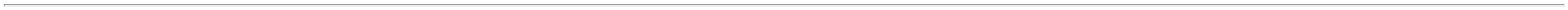 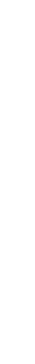 Rosana DeOliveiraMoura;- Estomacenter eAtiva Nãorespondeu o e-mail dehomologação.ComercialCirurgicaRioclarenseLtda- SPCURATIVO HIDROCOLOIDEREGULAR 10CMX10CM CXC/10UN-H110, CASEXCURATIVO HIDROCOLOIDE0X10CM ESTERIL - UNIDADER$R$5903813238133--CXPC--50 UnidadeR$ 309,5000126,1900 0,000028/11/202312:43Rosana DeOliveiraMouraMULTIVIAS C/2VIASC/CLAMP SLIP PGC PCTC/20UN 265835,ComercialCirurgicaRioclarenseLtda- SPCURATIVO HIDROCOLOIDE0X20CM ESTERIL - UNIDADER$R$6-100 Unidade R$ 139,60001,3960 0,0000CREMER/EMBRAMED28/11/202312:43;- CirúrgicaFernandes,Guinez, PauloCarneiro eGoldmed Nãoatende aRosana DeOliveiraMouraComercialCirurgicaRioclarenseLtda- SPCURATIVO TRANSPARENTEPOLIURETANO 6X7CMESTERIL - UNIDADECURATIVO TEGADERMBASIC 6CMX7CM CXC/100UN 1620BR, 3Mcondição deR$R$R$6142430-CAIXA-600 Unidadepagamento/prazo. 1,7932 0,0000- W. J. Andrade,Med Flex e Al1.075,920028/11/202312:43Distribuidora Nãorespondeu o e-mail dehomologação.DRENO DE PENROSE Nº 1 C/GAZE ESTERIL -> EMBALAGEMINDIVIDUAL C/ GAZEATOXICO. ESTERIL. EM OXIDODE ETILENO. EMB.INDIVIDUALPGC. REG MS - UNIDADERosana DeOliveiraMouraComercialCirurgicaRioclarenseLtda- SPDRENO PENROSE No1ESTERIL PCT C/1UN,INOVATEXR$R$66759045903--CAIXACAIXA----10 UnidadeR$ 17,00001,7000 0,000028/11/202312:43DRENO DE PENROSE Nº 2 C/GAZE ESTERIL -> DRENO DEPENROSE ESTERIL N 2 -DRENO DE PENROSE N. 2. EMLATEX NATURAL ATOXICO.ESTERIL. EM OXIDO DERosana DeOliveiraMouraComercialCirurgicaRioclarenseLtda- SPDRENO PENROSE N§2ESTERIL PCT C/1UN,INOVATEXR$R$610 UnidadeR$ 19,33001,9330 0,000028/11/202312:43ETILENO. EMB.INDIVIDUALPGC. REG MS - UNIDADERosana DeOliveiraMouraEQUIPO TRANSF SANGUECAM DUPLA FLEX 1,5MPLAST C/100UN, LABORIMPORT/SOComercialCirurgicaRioclarenseLtda- SP;- CBS Nãoatende acondição deEQUIPO GRAVIT P/SANGUE EHEMODERIVADOSR$R$R$69138114--CAIXA--500 Unidade2200 Unidade3,9000 0,00001.950,0000pagamento/prazo.28/11/202312:43Rosana DeOliveiraMouraComercialCirurgicaRioclarenseLtda- SP;- Megamix Nãorespondeu o e-mail deEQUIPO P/ SOL PARENTMACROGOTAS GRAVIT C/INJETOR LATERALEQUIPO MACRO IL FLEXFILT AR SLIP 1,5M PCTC/25UN 8968, MEDIXR$R$R$7233PACOTE0,6500 0,00001.430,0000homologação.28/11/202312:43EQUIPO P/NUTRICAOENTERAL MACROGRAVITACIONAL -> EQUIPOPARA NUTRIÇÃO ENTERAL,MACRO GOTAS,GRAVITACIONAL, UNIVERSAL,DE USO UNICO, ATOXICO,ESTERIL, ISENTO DEPIROGENIO E ESTERELIZADOA OXIDO DE ETILENO, COMREGISTRO NO MINISTERIODA SAUDERosana DeOliveiraMouraComercialCirurgicaRioclarenseLtda- SPEQUIPO MACRO IL FLEXFILT AR SLIP PCT C/25UNR$R$7243764-PACOTE--700 Unidade R$ 566,30000,8090 0,00008007, LABOR IMPORT28/11/202312:43Rosana DeOliveiraMouraFILTROBACT VIRAL ADHMEF24H DESC VITALITYC/TUBOFLEX PCTC/10, BECAREComercialCirurgicaRioclarenseLtda- SPFILTRO ELET HME+ANTBACPORTA MONIT ADULTO -UNIDADER$R$8237963-PACOTE--50 UnidadeR$ 189,00003,7800 0,000028/11/202312:43KIT CIRURGICO GERALDESCARTAVEL ESTERIL -COMPOSIÇÃO DO KIT 01COBERTURA DE MESARosana DeOliveiraMoura130CMX200CM; 01 CAMPOKIT CAMPOSGERAL/UNIVERSAL PLUSEM002/007 CX C/12UN,ESTERILI MEDComercialCirurgicaRioclarenseLtda- SP;- Maxster Nãoatende acondição deSUPERIOR 250CMX150CM; 01CAMPO INFERIOR50CMX200CM; 02 CAMPOSLATERAIS 150CM X 100CM; 01COBERTURA DE MESA MAYOR$R$R$9867137-CAIXA-50 Kit48,0000 0,00002.400,00001pagamento/prazo.28/11/202312:4360CMX140XM; 01 BOLSA DEINSTRUMENTO DE30CMX35CM; 02 PASSA TUBOSRosana DeOliveiraMoura;- Arandu eLANCETA P/TESTE DEGLICEMIA 28G C/DISP SEGC/100UN 0600101,ComercialCirurgicaRioclarenseLtda- SPLANCETA DESCARTAVELC/RETRACAO AUTOMAT.DISP.SEG. - UNIDADEMegamix Nãorespondeu o e-mail deR$R$R$110338003--PC--10000 Unidade354 Unidade0,1050 0,00001.050,0000DESCARPACK28/11/2023homologação.12:43Rosana DeOliveiraMouraComercialCirurgicaRioclarenseLtda- SP;- Fox Nãorespondeu o e-mail deLENCOL HOSPITALARPAPEL LENCOL 70CM X50MTS BRANCO LUXO CXC/6RO, AMIL DESCARTAVER$R$R$04 DESC.BRANCO.TAM.70CMX50M 38277UNIDADECAIXA8,6700 0,00003.069,1800-homologação.28/11/202312:43Rosana DeOliveiraMoura8000 Unidade R$ 756,8000LUVA VINILICA TRANSP. SEMAMIDO M -> ANTIALERGICA,13 AMBIDESTRAS, SUPERFICIEEXTERNA LISA. SEM;- Megamix eSulmedic Nãorespondeu o e-mail deComercialCirurgicaRioclarenseLtda- SPLUVA DE PROCEDIMENTOS/TALCO M VINIL C/100UN2031, TALGE/DVTR$R$1127641262--CAIXACAIXA--0,0946 0,000028/11/2023PULVERIZAÇÃO DE AMIDOhomologação.12:4322 PRESERVATIVO LATEX NAOLUBRIFICADO -> COMPRESERVATIVO NAOLUBRIFICADO CX C/144UN, INOVATEXComercialCirurgicaRioclarenseLtda- SP;- CBS Nãoatende acondição deR$R$576 Unidade R$ 171,6480 Rosana De0,2980 0,0000OliveiraMouraRESERVATORIO, LADOSPARALELOS EMBALADOSpagamento/prazo.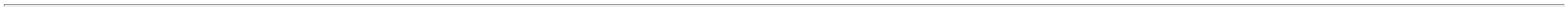 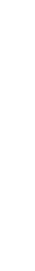 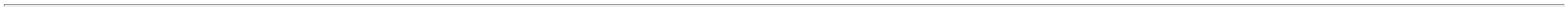 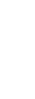 INDIVIDUALMENTECOMREGISTRO M.S - UNIDADE28/11/202312:43;Nacional, Ativa eLrr NãoRosana DeOliveiraMouraR$ 262,8000respondeu o e-mail dehomologação. -Med Center Nãoatende acondição deComercialCirurgicaRioclarenseLtda- SPSONDA ALIMENTACAOENTERAL C/GUIA No12 CXC/15UN, SOLUMEDSONDA ALIM.ENTERAL N 12POLIURETANO AD. - UNIDADER$R$13438261-PC-30 Unidade8,7600 0,000028/11/202312:43pagamento/prazo.;- Med Center,Dimaster e CBSNão atende acondição depagamento/prazo.- Nacional e LrrNão respondeu oe-mail deRosana DeOliveiraMouraComercialCirurgicaRioclarenseLtda- SPSONDA DE FOLEY PUROSILICONE 2 VIAS N 14 -UNIDADESONDA FOLEY 2 VIAS30CC No14 CX C/10UND,SOLIDORR$R$11425881--PC--300 Unidade R$ 843,00002,8100 0,000028/11/202312:43homologação.Rosana DeOliveiraMouraSONDA ASPIRACAOTRAQUEAL N08 PCTC/20UN 664126,ComercialCirurgicaRioclarenseLtda- SP;- Ativa Nãorespondeu o e-mail deSONDA SISTEMA FECHADO52 ASPIRACAO TRAQUEAL N 08 - 37855UNIDADER$R$CX20 UnidadeR$ 15,18000,7590 0,0000EMBRAMED/ CREMERhomologação.28/11/202312:43;- Med Center,Cirúrgica SãoJosé e CirúrgicaFernandes Nãoatende acondição depagamento/prazo.Bioplasmed Nãorespondeu o e-mail deRosana DeOliveiraMouraComercialCirurgicaRioclarenseLtda- SPSONDA URETRAL PVC55 SILICONIZADO N 06 -ESTERILEMBALAGEM INDIVIDUALSONDA URETRAL N.06 PCTC/20UN,CREMER/EMBRAMEDR$R$R$1399-PACOTE-4000 Unidade0,7780 0,00003.112,000028/11/2023-12:43homologação.TORNEIRA 3 VIAS C/ UMACONEXAO LUER LOCK / LUERSLIP -> ESCIFICAÇÃO:TORNEIRA 3VIASP/COMPLEMENTO DE EQUIPO;- Megamix Nãorespondeu o e-mail de-TORNEIRA 3 VIAS C/1Rosana DeOliveiraMouraCONEXAO LUER LOCK MACHOROTATIVO. 1 CONEXAO LUER63 LOCK FEMEA E 1 CONEXAOLUER SLICK. C/ PROTETORESDOS CONECTORES. EM PVCRIGIDO, ATÓXICO,APIROGÊNICO, ESTÉRIL EMOXIDO DE ETILENO. EMBINDIVIDUAL, TIPO BLISTER C/PGC E FILME C/ FACETORNEIRINHADESCARTAVEL 3 VIASLOOK/SLIP C/50UN,BIOMASSComercialCirurgicaRioclarenseLtda- SPhomologação. -Dimaster Nãoatende aR$R$R$14817-CAIXA-2000 Unidade0,6000 0,00001.200,000028/11/202312:43condição depagamento/prazo.TRANSPARENTE REG MS.TotalParcial:R$42680.031.635,2250Total de Itens da Cotação: 165Total de Itens Impressos: 26Programaçãode EntregaPreçoUnitário FábricaPreçoRent(%) Quantidade Valor Total UsuárioProdutoCódigoFabricanteEmbalagem FornecedorComentárioJustificativaAGULHA QUINCKE P/ RAQUIANESTESIA N 27 - C/ BISELTRIFACETADO E AFIADO,LUBRIFICADO C/ SILICONE,CANHÃO TRANSLUCIDO NACOR PADRÃO, PROTETORPLASTICO S/ FURO ESTERILEM OXIDO DE ETILENO EMBEM P.G.C REG. MS.UNIDADERosana DeOliveiraMouraDMI MaterialAGULHA RAQUI DESC.27GX3,1/2, PROCAREMedicoHospitalarLtdaR$R$R$337812-CXnull-300 Unidade3,6900 0,00001.107,000028/11/202312:43;- CirúrgicaFernandes e CBSNão atende acondição depagamento/prazo.- Apollo e AtivaNão respondeu oe-mail deRosana DeOliveiraMouraDMI MaterialMedicoHospitalarLtdaALGODAO HIDROFILOBOLA 100GRS,ALGODAO HIDROFILO EMBOLAS 100G - PACOTE C 100GR$R$R$1471013-PCTnull300 Pacote4,4700 0,00001.341,0000MELHORMED28/11/202312:43homologação.CAPA DE PROTECAO ESTERILP/ VIDEOCIRURGIA APROX. 15X 250CM -> CAPA PLÁSTICATRNASPARENTE PARAPROTEÇÃO DOS ACESSÓRIOSDE VIDEOCIRURGIA, TAISCOMO CÂMERA, CABO DEFIBRA ÓTICA, DENTREOUTROS - ESPECIFICA PARAUTILIZAÇÃO EM ACESSÓRIOSDE VIDEOCIRURGIA -Rosana DeOliveiraMoura;- Jelivi, MedicalDMI MaterialMedicoHospitalarLtdaCAPA P/ VIDEO CIRURGIAMODELO UNIVERSALS0098, SUPPORTPaniagua e MaeveNão respondeu oe-mail deR$R$267724-PCTnull20 UnidadeR$ 55,00002,7500 0,0000EMBALAGEM INDIVIDUALTIPO ENVELOPE, QUE28/11/202312:43homologação.POSSIBILITA A ABERTURAASSÉPTICA SEM RASGOS NOFILME E COM MENORLIBERAÇÃO DE FIBRAS -PRODUTO DE USO ÚNICO -ISENTO DE LÁTEX.S -DESCARTAVEL UNIDADE36CATETER INTRAVENOSOPERIFÉRICO Nº20C/DISPOSITIVO SEGURANÇA -19688-CATETER INTRAVENOSO20G X 32MM C/DISP. SEG.,POLYMEDCXDMI MaterialMedicoHospitalarLtdanull;- Megamix e T.D. & V Nãorespondeu o e-mail dehomologação. -Med CenterRespondeuR$R$2000 UnidadeR$Rosana DeOliveiraMoura1,6300 0,00003.260,0000>ATOXICO, APIROGENICO,ESTÉRIL, EMBALADO28/11/202312:43INDIVIDUALMENTE. COMRG.MS DEVERÁ CONTERDISPOSITIVO DE SEGURANÇAQUE ATENDA A NR 32 Eincorretamente oitem solicitado. -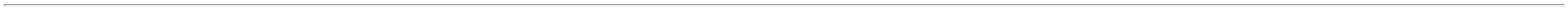 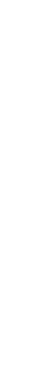 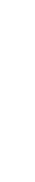 PORTARIA 1748/2011. -UNIDADECirúrgicaFernandes eDimaster Nãoatende acondição depagamento/prazo.CATETER UMBILICAL UNICAVIA 3.5 FR APROX. 30CM -CATETER UMBILICALPOLIURETANO RADIOPACO,TRANSPARENTE, UNICA VIA,MARCAÇÕES NUMERADAS -COMPRIMENTO APROXIMADO:Rosana DeOliveiraMouraDMI MaterialMedicoHospitalarLtdaCATETER UMBILICAL 3.5FRMONOLUMEN, POLYMEDR$R$R$4227532-UNIDADEnull-200 Unidade5,3000 0,00001.060,000028/11/202312:4330 CENTIMETROSCATETER UMBILICAL UNICAVIA 4.0FR APROX. 30CM ->CATETER UMBILICALPOLIURETANO M.4.0FR -CATETER UMBILICAL EMPOLIURETANO RADIOPACO.TRANSPARENTE. UNICA VIA.MARCACOES NUMERADAS.COMPRIMENTO 30 CMRosana DeOliveiraMoura;- CirúrgicaFernandes Nãoatende acondição depagamento/prazo.DMI MaterialMedicoHospitalarLtdaCATETER UMBILICAL PVCR$R$4327531-UNnull100 Unidade R$ 650,00004,0FR VYGON, CEI6,5000 0,000028/11/202312:43APROXIMADAMENTE. MEDIDA4.0FR. REG.MS - UNIDADERosana DeOliveiraMouraR$ 403,9000;- CirúrgicaDMI MaterialMedicoHospitalarLtdaCOLCHAO TIPO CAIXA DEOVO 188X80X4 D 28,LUCKSPUMAFernandes Nãoatende acondição deCOLCHAO TIPO CAIXA DE OVOR$R$5342429-UNIDADEnull10 Unidade1.90MX80CM - UNIDADE40,3900 0,000028/11/2023pagamento/prazo.12:43COLETOR DE URINA SISTEMAABERTO NAO ESTERIL 2000ML-> COLETOR DE URINASISTEMA ABERTO 2000ML -COLETOR DE URINA SISTEMAABERTO DE BAIXADENSIDADE.DESCARTÁVEL,CAPACIDADE 2000 ML.GRADUADO. TRANSPARENTE.COM CORDAO PARARosana DeOliveiraMoura;- CirúrgicaDMI MaterialMedicoHospitalarLtdaCOLETOR DE URINA SIST.ABERTO 2000ML TIPOSACO, SEGMEDFernandes eGoyaz Não atendea condição deR$R$54222-PCTnull2000 Unidade R$ 700,00000,3500 0,000028/11/202312:43pagamento/prazo.AMARACAO. NAO ESTERIL.REG. MS. - UNIDADECOMP CAMPO OPERAT C/FIORADIOPACO 45CMX50CMESTERIL PCT C/5 - A;- Multifarma,Suprema, MedCenter e CirúrgicaSão José Nãoatende aCOMPRESSA CIRURGICA(CAMPO OPERATORIO)5CMX50CM ESTERIL PCT C 5UNIDADES, PRE- LAVADASRosana DeOliveiraMoura4DMI MaterialMedicoHospitalarLtdaCAMPO OPERATORIOESTERIL 25X28 PCT C/5UNDS, AMERICA MEDICALR$R$R$9.015,00005646592-PCTnullcondição de1500 PacoteCONFECCIONADAS COM FIOS6,0100 0,0000pagamento/prazo.100% ALGODÃO EM TECIDO28/11/202312:43-Sensorial NãoQUADRUPLO SOBREPOSTOTIPO TELA COM PLACArespondeu o e-mail dehomologação.RADIOPACA, CONTENDO 55 A60% DE SULFATO DE BARIOOU COM FIO RADIOPACO.FIO ALGODAO 2-0 PRT/AZS/AG 15X45CM PRE-CORTADO-> FIO ALGODAO 2-0 PR/AZS/AG 15X45CM PRE-CORTADOFIO CIRURGICO DERosana DeOliveiraMoura312 Envelope R$ 829,9200DMI MaterialMedicoHospitalarLtda;- Logmed Nãoatende acondição deFIO ALGODAO AZUL 2.015X45CM SEM AGULHAAA520, COVIDIEN-R$R$8638894-CXnullALGODAO PRETO/AZUL N 2-0(15 X 45 POR ENVELOPE) SEMAGULHA EMBALAGEM PGC2,6600 0,0000pagamento/prazo.28/11/202312:43E/OU ALUMINIZADA E REG MS-ENVELOPERosana DeOliveiraMouraDMI MaterialMedicoHospitalarLtda;- Logmed Nãoatende acondição deFIO ALGODAO AZUL 015X45CM S/AG.AA510,COVIDIEN / POLYSUTUREFIO ALGODAO PRT 0-0 S/AG5X45CM - UNIDADER$R$8788899038107----UNnullnullnullnull216 Unidade R$ 574,560012,6600 0,0000pagamento/prazo.28/11/202312:43Rosana DeOliveiraMoura120 Unidade R$ 528,0000FIO CATGUT CROMADOFECH.G.OB/GIN.0 90CMAG.5CM CC29210,POLYSUTUREDMI MaterialMedicoHospitalarLtdaFIO CATGUT CROMADO 0 AG4,8-5,0CM CIL.1/2 70-90CM - 38135UNIDADER$R$ENVENVENV-4,4000 0,000028/11/202312:43Rosana DeOliveiraMouraFIO CATGUT CROMADOFECH.G.OB/GIN.1 90CMAG.5CM CC29201,POLYSUTUREDMI MaterialMedicoHospitalarLtda;- Ativa Nãorespondeu o e-mail deFIO CATGUT CROMADO 1AG1/2 4.8 A 5CMCIRC.CIL.C/90CM - UNIDADER$R$R$3814338148504 Unidade96 Unidade4,0000 0,00002.016,0000homologação.28/11/202312:43Rosana DeOliveiraMouraFIO CATGUT CROMADO 3-0AG1/2 3.5 A 3.6CMCIRC.CIL.C/70 A 90C -UNIDADEFIO CATGUT CROMADOFECH.G.OB/GIN.3-0 75CMAG.3,5CM CC26230,DMI MaterialMedicoHospitalarLtdaR$R$-R$ 374,40003,9000 0,0000COVIDIEN / POLYSUTURE28/11/202312:43Rosana DeOliveiraMouraFIO CATGUT SIMPLESFECH.GERAL 0 90CMAG.5CM CS29110,POLYSUTUREDMI MaterialMedicoHospitalarLtdaFIO CATGUT SIMPLES 0 AG1/2R$R$R$9124.8 A 5.0CM CIRC.CIL.C/90CM 38177UNIDADE--ENVENVnullnull-504 Unidade816 Unidade4,0000 0,00002.016,0000-28/11/202312:439FIO CIRUR. NYLON PRT 3-0 C/ 8099AG 3.0CM CORTANTE TR3/8FIO SUTURA NAOABSORVIVEL NYLON 3-0AGULHA CT 30 (DS 30) 3/8CIRC 30MM PRETO 45CM -REF. NP45330,DMI MaterialMedicoHospitalarLtda;- Sensorial e CMR$R$R$Rosana DeOliveiraMouraNão respondeu o 2,5000 0,0000e-mail de2.040,000045CM -> - COMPRIMENTOAPROXIMADO 45 CM -homologação. -BHFios e LogmedNão atende aAGULHA 3.0 CM. TRIANGULARCORTANTE. 3/8 DE28/11/202312:43POLYSUTURECIRCUNFERENCIA - CORPRETO - ESTRUTURAMONOFILAMENTAR -condição depagamento/prazo.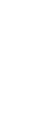 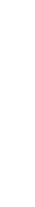 EMBALAGEM INDIVIDUAL EESTERIL. - UNIDADE;- CirúrgicaFernandes,Logmed, MedCenter, CirúrgicaSão José,Prestamed eCarvamay Nãoatende aRosana DeOliveiraMouraDMI MaterialMedicoHospitalarLtdaLAMINA BISTURI NR 23ACO CARBONO,LAMINA DE BISTURI Nº 23 -R$R$1015833-CXnull1000 Unidade R$ 340,0000>AÇO CARBONO - UNIDADE0,3400 0,0000STERILANCEcondição depagamento/prazo.28/11/202312:43-Sulmedic Nãorespondeu o e-mail dehomologação.;- Med Center,CirúrgicaPERFURADOR P/SOROESTERIL -> PERFURADORP/SORO ESTERIL -DISPOSITIVO COM PONTAPERFURADORA PARAROMPIMENTO DA VEDACAO EFIXACAO EM SISTEMAFernandes e NLNão atende acondição depagamento/prazo. 0,8000 0,0000- Ativa NãoRosana DeOliveiraMoura1000 Unidade R$ 800,0000DISPOSITIVO PARATRANSFERENCIA DESOLUCOES PONTA DUPLA,WILTEXDMI MaterialMedicoHospitalarLtdaR$R$12137983-UNIDADEnull28/11/202312:43respondeu o e-FECHADO DE SORO. ESTERIL.REG MS - UNIDADEmail dehomologação.Rosana DeOliveiraMoura3000 Unidade R$ 462,0000DMI MaterialMedicoHospitalarLtdaSERINGA DESC 01ML (GRADSERINGA INS 1ML SLIPC/AG 13X4,5 WILTEX,WILTEXR$R$11127 0,01ML)LUER SLIP C/ AG 13 X 21024,45 MM---CXCXCXnullnullnull-0,1540 0,0000028/11/202312:43;- CirúrgicaFernandes eGabisa Nãoatende acondição depagamento/prazo.Rosana DeOliveiraMouraDMI MaterialMedicoHospitalarLtdaSONDA DE FOLEY PUROSILICONE 2 VIAS N 06 -UNIDADESONDA FOLEY SILICONE 2VIAS NR 06 PEDIATRICA,WELL LEADR$R$394127421594350 Unidade20 UnidadeR$ 698,0000R$ 285,200013,9600 0,000028/11/202312:43;- Gabisa eCirúrgicaFernandes Nãoatende acondição depagamento/prazo.Rosana DeOliveiraMouraDMI MaterialMedicoHospitalarLtdaSONDA DE FOLEY PUROSILICONE 2 VIAS N 10 -UNIDADESONDA FOLEY SILICONEV 10FR BL 3-5ML, WILTEXR$R$214,2600 0,000028/11/202312:43;- CBS e CirúrgicaFernandes Nãoatende aRosana DeOliveiraMouraTUBO SILICONE 204DMI MaterialMedicoHospitalarLtdaTUBO HOSPITALAR EM65 SILICONE N 204 6 X 12 MMPCT C/ 15Mcondição de6,00X12,00MM 15MTC/TARJA BRANCA,MEDICONER$R$R$161253-CXnullpagamento/prazo.- Ativa e ApolloNão respondeu oe-mail de20 Pacote131,2500 0,00002.625,000028/11/202312:43homologação.TotalParcial:R$14088.031.180,9800Total de Itens da Cotação: 165Total de Itens Impressos: 22Programaçãode EntregaPreçoUnitário FábricaPreçoRent(%) Quantidade Valor Total UsuárioProdutoCódigoFabricanteEmbalagem FornecedorComentárioJustificativa;- Hospidrogas,AGULHA DESC. COMDISPOSITIVO DE SEGURANCAPromedi e ElvnNão respondeu oe-mail dehomologação. -Paulo Carneiro,GO.MED,Cirúrgica SãoJosé, CirúrgicaFernandes eDispomed Nãoatende a40X12 -C/ BISELTRIFACETADO E AFIADOLUBRIFICADO C/ SILICONECANHÃO TRANSLUCIDO NACOR PADRAO PROTETORPLASTICO S/ FURO ESTERILEM OXIDO DE ETILENO EMBEM P.G.C. REG. M.S. - DEVERACONTER DISPOSITIVO DESEGURANÇA QUE ATENDA ANR 32 E PORTARIA 1748/2011AGULHASEGURANCA18G 40X1,2MM-Rosana DeOliveiraMouraAGULHA SEGURANCA 18G40X1,2MM-CX100UN - SOL-CAREElloR$R$R$619684-1Distribuicao CX100UN SOL-12000 Unidade0,2500 0,00003.000,0000Ltda - EppMILLENIUMBRASIL IMPORTE EXPORT S/A28/11/202312:43condição depagamento/prazo.;- Promedi eAGULHA DESC. COMDISPOSITIVO DE SEGURANÇA5X7 - C/ BISEL TRIFACETADOE AFIADO, LUBRIFICADO C/SILICONE, CANHÃOTRANSLÚCIDO NA CORPADRÃO, PROTETORMegamix Nãorespondeu o e-mail dehomologação. -GO.MED,2AGULHASEGURANCA22G 25X0,7MM-Rosana DeOliveiraMouraAGULHA SEGURANCA 22G25X0,7MM-CX100UN - SOL-CAREElloCirúrgicaR$R$R$819682-1Distribuicao CX100UN SOL-Fernandes,Dispomed, MedCenter, Sol-Millennium eCirúrgica SãoJosé Não atendea condição depagamento/prazo.8000 UnidadePLÁSTICO S/FURO ESTÉRIL0,2800 0,00002.240,0000Ltda - EppMILLENIUMBRASIL IMPORTE EXPORT S/AEM ÓXIDO DE ETILENO EMBEM P.G.C. REG. M.S DEVERÁCONTER DISPOSITIVO DESEGURANÇA QUE ATENDA ANR 32 E PORTARIA 1748/2011UNIDADE28/11/202312:43;- Cirúrgica SãoJosé, Med Center,CirúrgicaFernandes e Sol-Millennium Nãoatende acondição depagamento/prazo.- Ativa e GlobalAGULHASEGURANCA3G 25X0,6MMCX100UNSALDANHARODRIGUESPRODUTOSRosana DeOliveiraMoura3000 Unidade R$ 810,00002AGULHA DESCARTAVEL 25X0.6DISPOSITIVO DE SEGURANCA 37787ElloDistribuicaoLtda - EppAGULHA SEGURANCA 23GR$R$10--1125X0,6MM CX100UN - SR0,2700 0,0000-UNIDADE28/11/202312:43HOSPITALARES Não respondeu oe-mail dehomologação.13AGULHA P/ ANESTEZIA RAQUI 37811N 25 - UNIDADEAGULHA ANESTESICAP/RAQUI 25GX3,5 CX/25 -PROCAREElloDistribuicaoLtda - EppAGULHAANESTESICAP/RAQUI;- CirúrgicaFernandes eLogmed Nãoatende aR$R$300 Unidade R$ 984,0000 Rosana De3,2800 0,0000OliveiraMoura25GX3,5 CX/25LABOR IMPORTcondição de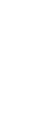 COM IMPOREXPORT LTDApagamento/prazo.- Ativa Não28/11/202312:43respondeu o e-mail dehomologação.;- Med Center,TUBORosana DeOliveiraMouraCBS, Logmed eCirúrgicaFernandes Nãoatende aENDOTRAQUEAL7.5 C/BALAOCX/25 MEDIXBRASIL PROD EODONT LTDACANULA ENDOTRAQUEALC/CUFF 7.5 ESTERIL -UNIDADEElloDistribuicaoLtda - EppTUBO ENDOTRAQUEAL 7.5C/BALAO CX/25 - MEDIXR$R$2437943-110 UnidadeR$ 32,00003,2000 0,000028/11/202312:43condição depagamento/prazo.;- Jm e MegamixCATETER INTRAVENOSOPERIFÉRICO N18DISPOSITIVO SEGURANÇA -ATOXICO, APIROGENICO,ESTÉRIL, EMBALADOINDIVIDUALMENTE. COMRG.MS. DEVERÁ CONTERDISPOSITIVO DE SEGURANÇAQUE ATENDA A NR 32 EPORTARIA 1748/2011.CATETERINTRAV 18GDISPSEGURANCACX100DESCARPACKDESCARTAVEISDO BRASILLTDANão respondeu oe-mail dehomologação. -Multifarma,Rosana DeOliveiraMouraCATETER INTRAV 18GDISP SEGURANCA CX100 -DESCARPACKElloDistribuicaoLtda - EppR$R$3519687-1Cirúrgica500 Unidade R$ 750,00001,5000 0,0000Fernandes e MedCenter Não28/11/202312:43atende acondição depagamento/prazo.Rosana DeOliveiraMouraESPARADRAPOBRANCO10CMX4,5MTMULTILASERINDUSTRIAL S.AESPARADRAPO 100%ALGODAO 10CM X 4.5M ->RL 12888C/4,5MESPARADRAPO BRANCO10CM X 4,5MT,ElloDistribuicaoLtda - EppR$R$R$73-1-500 Rolo7,5000 0,00003.750,0000MULTILASER28/11/202312:43FRALDA GERIATRICADESCARTAVEL G -> FRALDACOM INDICADOR DEUMIDADE. FORMATOANATOMICO. BARREIRASLATERAIS ANTI VAZAMENTOS.ELASTICO AO REDOR DASPERNAS. COM 4 FITASADESIVAS REPOSICIONAVEISPARA O MAXIMO DE AJUSTE EPROTECAO. COM SISTEMAPARA MAIOR RAPIDEZ NAABSORCAO E MELHORDISTRIBUICAO DO LIQUIDOFLOCOS DE GEL SUPER;- Fox IndustriaNão respondeu oe-mail dehomologação. -CirúrgicaFernandes Nãoatende aFRALDA SLIMGERIATRICS GPT/08 MARDAMINDUSTRIA ECOMERCIO DEPRODUTOSRosana DeOliveiraMouraElloDistribuicaoLtda - EppFRALDA SLIM GERIATRICSG PT/08 - MARDAMR$R$R$94223-13500 Unidade1,5500 0,00005.425,000028/11/202312:43ABSORVENTES. REDUZINDO AUMIDADE PARA PESO DE 70 Acondição depagamento/prazo.90KG E CINTURA DE 80 A150CM CONFORME APORTARIA 1.480 (31/12/1990)DO MINISTERIO DA SAUDE AMESMA DEVERA ESTAMPARNO ROTULO DA EMBALAGEMDISPENSADO DE REGISTRONO MINISTERIO DA SAUDE -UNIDADEFRALDA BABYWILLY INFANSLIM MPT/20UNIDMARDAMINDUSTRIA ECOMERCIO DEPRODUTOSRosana DeOliveiraMouraFRALDA INFANTILDESCARTAVEL M -> COMELASTICO NAS PERNAS E FITA 5242ADESIVA NAS LATERAIS. DE 5A 10 KG. - UNIDADE;- - CirúrgicaFernandes Nãoatende acondição depagamento/prazo.FRALDA BABY WILLYINFAN SLIM M PT/20UNID- MARDAMElloDistribuicaoLtda - EppR$R$R$95-13000 Unidade0,6000 0,00001.800,000028/11/202312:43FRALDAJUMBINHOINFANTIL PPT/20 MULTI-MARCAS IND DEPRODRosana DeOliveiraMoura;- CirúrgicaFRALDA INFANTILDESCARTAVEL P - COMELÁSTICO NAS PERNAS E FITAADESIVA NAS LATERAIS.ElloDistribuicaoLtda - EppFernandes Nãoatende acondição deFRALDA JUMBINHOINFANTIL P PT/20 - KISSESR$R$R$9622330-115000 Unidade0,5500 0,00008.250,000028/11/202312:43pagamento/prazo.HIGIENICOSLTDALUVA DE PROCEDIMENTO PPNAO ESTERIL ->CONFECCIONADA EM LATEXNATURAL. FORMATOANATOMICO COM ALTASENSIBILIDADE TATIL. COMBAINHA OU OUTRODISPOSITIVO CAPAZ DEASSEGURAR SEU AJUSTEADEQUADO. DE USO UNICO.TEXTURA UNIFORME. BOAELASTICIDADE RESISTENCIAA TRACAO. COMPRIMENTOMINIMO DE 230 MM.;- Maeve, Vero eMegamix NãoLUVA LATEXPROC PP C/POINOVENCOMERCIOINTERNACIONALLTDARosana DeOliveiraMourarespondeu o e-mail dehomologação. -Medcom Nãoatende acondição depagamento/prazo.ElloDistribuicaoLtda - EppLUVA LATEX PROC PP C/PO- INOVENR$R$11220988-120 UnidadeR$ 230,000011,5000 0,0000LUBRIFICADA COM PO28/11/202312:43BIOABSORVIVEL. ATOXICO.QUE NAO CAUSE QUALQUERDANO AO ORGANISMO SOBCONDICOES NORMAIS DEUSO. AMBIDESTRA.EMBALADA E IDENTIFICADADE ACORDO COM A NBR13.392/95 E NR 6 DOMINISTERIO DO TRABALHO.REGISTRO NO MINISTERIODA SAUDE. - UNIDADEMASCARA CIRURGICADESCARTAVEL C/ ELASTICOS ->MASCARA DESCARTAVELMASCARA CIRTRIPLA C/ELASTICO C/50UNID VENKURIIND DE PRODMEDICOS LTDA;- Hipomedic,Carvamay, Maevee Fox Nãorespondeu o e-mail deRosana DeOliveiraMouraCOM ELASTICOS, CAMADATRIPLA,COM CLIP NASAL. COM14 EFICIENCIA DE FILTRAGEMBACTERIANA MAIOR OUIGUAL A 95%; CONFECÇÃOEM POLIPROPILENO EMASCARA CIRURGICATRIPLA C/ELASTICO,VENKURIElloDistribuicaoLtda - EppR$R$R$114302037906--1140000 Unidade1000 Unidade0,0700 0,00002.800,000028/11/202312:43homologação.POLIESTER ANTIALERGICO;INODORO E ATÓXICO.31 SERINGA DESC. 60ML LUERSLIP (LISA) S/AGULHASERINGA 60ML LUER SLIPCX/50 UNID - SRElloDistribuicaoLtda - EppSERINGA 60MLLUER SLIPCX/50 UNIDSALDANHA;- Ativa eSulmedic Nãorespondeu o e-mail deR$R$R$Rosana DeOliveiraMoura1,2700 0,00001.270,0000RODRIGUEShomologação. -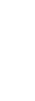 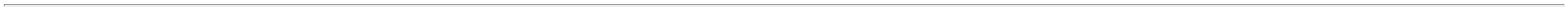 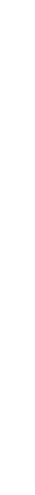 PRODUTOSHOSPITALARESCirúrgica SãoJosé e Med28/11/202312:43Center Nãoatende acondição depagamento/prazo.TotalParcial:R$86830.031.341,0000Total de Itens da Cotação: 165Total de Itens Impressos: 13Programaçãode EntregaPreçoUnitário FábricaPreçoRent(%) Quantidade Valor Total UsuárioProdutoCódigoFabricanteEmbalagem FornecedorComentárioJustificativa;- CM NãoRosana DeOliveiraMourarespondeu e-mailde homologação.ABSORVENTE HIGIENICOHOSPITALAR , MAXCONFORTABSORVENTE HIGIENICO POSTAM.28CMX10CM - UNIDADER$R$R$137779---PCTH M BorgesH M BorgesH M Borgesnull3000 Unidade600 Unidade20 Unidade- CBS Não atende 0,9100 0,0000a condição depagamento/prazo.2.730,000028/11/202312:43;- Ortom eMedicamentalNão respondeu oe-mail dehomologação. -CirúrgicaRosana DeOliveiraMouraATADURA CREPE30CMX1,8MT 13FIOS NBR12UNID POLAR FIXATADURA CREPE NAO ESTERILR$R$R$1742542CXnull30CM 13 FIOS - UNIDADE3,5000 0,00002.100,0000F07573, POLAR FIXFernandes Nãoatende acondição de28/11/202312:43pagamento/prazo.Rosana DeOliveiraMouraCAPA PROTETORA PARACOLCHAO TIPO CAIXA DE OVO 38030UNIDADECAPA PROTETORA PARACOLCHAO CAIXA DE OVO2.20 X 1.50, VITAL CAPASR$R$2697UNDnull-R$ 360,000018,0000 0,0000-28/11/202312:43DISPOSITIVO INTRAVENOSOPERIFERICO N 23 - AGULHA C/PROTETOR FECHADO,SILICONIZADA, BIZELTRIFACETADO, ASASRosana DeOliveiraMoura;- CirúrgicaFLEXIVEIS,COR PADRAOCONFORME NUMERACAO,EXTENSAO COM CONEXAOLUER-LOCK, PROTETORFECHADO,ESTERILIZADO POREXIDO DE ETILENO, EMB.INDIVIDUAL, BLISTER C/01FACE TRANSPARENTE. REGMS.SCALP COM DISPOSITIVODE SEGURANCA NR.23,VITALGOLDFernandes e HDLNão atende acondição deR$R$3391-UNDH M Borgesnull300 Unidade R$ 300,00001,0000 0,000028/11/202312:43pagamento/prazo.Rosana DeOliveiraMouraFIXADOR DE TUBOENDOTRAQUEAL ADULTOESPUMA ACOPLADA EMALGODAO E VELCRO,VITALFIXFIXADOR P/TUBOENDOTRAQUEAL ADULTO -UNIDADER$R$338259-UNDH M Borgesnull-30 UnidadeR$ 165,00005,5000 0,000028/11/202312:43;- Global,Megamix,Sensorial, MCW,Medicamental eWerbran Nãorespondeu o e-mail dehomologação. -CirúrgicaFernandes,Rosana DeOliveiraMouraSERINGA DESC. 20ML S/AGULHA BICO SLIP -DESCARPACK -SERINGA DESC.01ML33 S/AG.BICO LUER SLIP (LISA) 39428S/ AGULHA (4) - UNIDADER$R$R$1-UNDH M Borgesnull8000 Unidade0,5000 0,00004.000,0000DESCARPACK -DESCARPACK28/11/202312:43Medicor eDimaster Nãoatende acondição depagamento/prazo.TotalParcial:R$11950.09.655,0000Total de Itens da Cotação: 165Total de Itens Impressos: 6Programaçãode EntregaPreçoUnitário FábricaPreçoRent(%) Quantidade Valor Total UsuárioProdutoCódigoFabricanteEmbalagem FornecedorComentárioJustificativaHIPROMED-MORIAHCOMERCIO,IMPORTACAOE SERVICOSLTDARosana DeOliveiraMouraBOBINA DE PAPEL PARA ECG50MM COMPATIVEL APARELHO 42425SMART ECG - ROLOPAPEL TERMOSENSIVEL P/ECG 50X30m -R$R$21-CXnull-10 RoloR$ 110,000011,0000 0,0000TECNOPRINT28/11/202312:43CIRCUITO CPAP NASALP/OXIGENIO - CANULA NASALN 0 (700 A 1000G) ->CONJUNTO COMPOSTO PELOSSEGUINTES ITENS: 01 (UM)GORRO; 01 (UM) TUBOCORRUGADO BRANCO; 01(UM) TUBO CORRUGADOAZUL; 01 (UM) CONECTOR 22MM; 01 (UM) COTOVELO 90;;- Impacto e BioInfinity Nãoatende aHIPROMED-MORIAHCOMERCIO,IMPORTACAOE SERVICOSLTDARosana DeOliveiraMouracondição deCIRCUITO CPAP NASAL N.o0 - VENTCARER$R$R$4934803-CXnullpagamento/prazo.Datrix Nãorespondeu o e-mail de60 Kit01 (UM) COTOVELO99,0000 0,00005.940,0000-EXPIRATÓRIO ESQUERDOCOM RAMO PRESSÃO; 01(UMA) LINHA DE28/11/202312:43homologação.MONITORAÇÃO DE PRESSÃO;01 (UM) COTOVELOINSPIRATÓRIO DIREITO COMRAMO TEMPERATURA; 01(UMA) CÂNULA NASAL N 0 -UNIDADEEXTRATOR OBSTETR A VACUODESC 56X15MM MOD OMNICUP P.VAGINAL - MODELOKIWI, ESTÉRIL, COMPOSTOPOR: . CÚPULA FETAL:FABRICADA EMPOLICARBONATO EREVESTIMENTO INTERNO EMPOLIÉSTER, POSSUIDIÂMETRO DE 56 MM EALTURA DE 15 MM NOMODELO OMNI CUP - PARTOVAGINAL OU NORMAL .BOMBA A VÁCUO: FABRICADAEM POLICARBONATO, POSSUIUM BOTÃO DE LIBERAÇÃO DEVÁCUO E UM MEDIDOR DEPRESSÃO; . MEDIDOR DEPRESSÃO: INDICADOR DEPRESSÃO NEGATIVA EM BAR,MMHG, INHG E KPA;HIPROMED-MORIAHCOMERCIO,IMPORTACAOE SERVICOSLTDARosana DeOliveiraMoura;- HTS e MPMNão atende acondição deEXTRATOR OBSTETRICOVACUO KIWI - HTSR$R$R$8159987-CXnull10 Unidade800,0000 0,00008.000,0000pagamento/prazo.28/11/202312:43MASCARA P/TRAQUEOSTOMIA PVCADULTO - MODELO ADULTO;-COM ELÁSTICO FIXADOR ECONECTOR 360 PARAOXIGÊNIO;- NÃO ESTÉRIL;-PERMITIRHIPROMED-MORIAHCOMERCIO,IMPORTACAOE SERVICOSLTDA;- CirúrgicaFernandes eRomed Nãoatende acondição depagamento/prazo.Rosana DeOliveiraMouraMASCARA DETRAQUEOSTOMIA ADULTOREPROCESSAMENTO EMAUTOCLAVE DER$R$11517861-CXnull1 UnidadeR$ 28,000028,0000 0,0000-PROTECFORMALDEÍDO / PERÓXIDODE HIDROGÊNIO E/OUDESINFECÇÃO QUÍMICA EMÁCIDO PERACÉTICO;-MATERIAL: PVC (CLORETO DEPOLIVINILA) RESISTENTE ENÃO TÓXICO.28/11/202312:43HIPROMED-MORIAHCOMERCIO,IMPORTACAOE SERVICOSLTDARosana DeOliveiraMoura1000 Unidade R$ 210,0000PAPEL DE ECG P/ DIXTALEP3/EP12 - 216X280X1000FLS - TECNOPRINTPAPEL MILIMETRADO A4P/ECG - UNIDADER$R$11111638284382833827971955----CXcxnullnullnullnull----0,2100 0,000028/11/202312:43HIPROMED-MORIAHCOMERCIO,IMPORTACAOE SERVICOSLTDARosana DeOliveiraMouraPAPEL TERMOSENSIVELPARA CARDIOTOCOGRAFOTITS 150X100X150 -TECNOPRINTPAPEL P/ CARDIOTOCRAFO17 CTG 150 X 100 X15MM REFBISTOS/BT 350 - UNIDADER$R$10 Unidade10 Unidade20 FolhaR$ 350,0000R$ 300,0000R$ 640,000035,0000 0,000028/11/202312:43HIPROMED-MORIAHCOMERCIO,IMPORTACAOE SERVICOSLTDARosana DeOliveiraMouraPAPEL P/ CARDIOTOGRAFOCTG 112 X 100MMCOMPATIVEL COMIMPRESSORA SILVERKOLPLAST - UNIDADEPAPEL PARACARDIOTOCOGRAFO112x100x150 - TecnoPrintR$R$1819CXCX30,0000 0,000028/11/202312:43HIPROMED-MORIAHCOMERCIO,IMPORTACAOE SERVICOSLTDARosana DeOliveiraMoura-PAPEL P/ CARDIOTOCO.PAPEL TERMICO P/ MONITORFETAL 150 X 90 MMCOMEN STAR 5000 150X90150 FOLHAS -R$R$32,0000 0,0000TECNOPRINT28/11/202312:43TotalParcial:R$1121.015.578,0000Total de Itens da Cotação: 165Total de Itens Impressos: 8Programaçãode EntregaPreçoUnitário FábricaPreçoRent(%) Quantidade Valor Total UsuárioProdutoCódigoFabricanteEmbalagem FornecedorComentárioJustificativaRosana DeOliveiraMoura;- CBS e HDL Nãoatende acondição deCANULA DE TRAQUEOSTOMIAPVC CURTA C/ BALAO N 3.0 - 38491UNIDADECANULA TRAQUEOSTOMIAMETAL CURTA 3, CPLMEDICALMedlinnHospitalaresLtda - MeR$R$23--UNUNnull3 Unidade5 UnidadeR$ 360,0000120,0000 0,0000pagamento/prazo.28/11/202312:43Rosana DeOliveiraMouraCATETER PARA DIALISEPERITONEAL 09FRX31CMCATETER SILICONE DIALISEPERITONIAL NEO C/ 2CUFFS 38118MedlinnHospitalaresLtda - MeR$R$R$40null-2CUFFS SILMAG - REF.299,0000 0,00001.495,00009FRX31CM - UNIDADE7120931, GABISA28/11/202312:43CATETER UMBILICAL UNICAVIA 2.5FR APROX. 30CM ->CATETER UMBILICALPOLIURETANO M.2.5FR -CATETER UMBILICAL EMPOLIURETANO RADIOPACO.TRANSPARENTE. UNICA VIA.MARCACOES NUMERADAS.COMPRIMENTO 30 CMRosana DeOliveiraMouraR$ 725,0000MedlinnHospitalaresLtda - MeCATETER UMBILICALCALIBRE 2,5 MM, GMIR$R$4127568-UNDnull-50 Unidade14,5000 0,000028/11/202312:43APROXIMADAMENTE. MEDIDA2.5FR. REG.MS - UNIDADECATETER UMBILICAL UNICAVIA 5.0 FR APROX. 30CM -CATETER UMBILICALPOLIURETANO RADIOPACO,TRANSPARENTE, UNICA VIA,MARCACOES NUMERADAS,COMPRIMENTO APROXIMADO;- DMI Respondeuicorretamente oitem solictado. -CirúrgicaFernandes Nãoatende aRosana DeOliveiraMouraR$ 495,0000CATETER UMBILICALARTERIAL 5.0 100%POLIURETANO RADIOPACOC/ CONECTOR LUER LOCK,BLENTAMedlinnHospitalaresLtda - MeR$R$4462740739414--UNDUNDnullnull50 Unidade9,9000 0,000028/11/202312:43condição depagamento/prazo.30 CENTIMETROS4CIRCUITO CPAP NASALP/OXIG N 3 (2000 A 3000G) ->CONJUNTO COMPOSTO PELOSSEGUINTES ITENS: 01 (UM)GORRO; 01 (UM) TUBOCORRUGADO BRANCO; 01(UM) TUBO CORRUGADOKIT CPAP NASAL N 3,VENTCARE, VENTCAREMedlinnHospitalaresLtda - Me;Não atende acondição depagamento/prazo.R$R$30 KitR$Rosana DeOliveiraMoura95,0000 0,00002.850,000028/11/202312:43AZUL; 01 (UM) CONECTOR 22MM; 01 (UM) COTOVELO 90;01 (UM) COTOVELOEXPIRATÓRIO ESQUERDOCOM RAMO PRESSÃO; 01(UMA) LINHA DEMONITORAÇÃO DE PRESSÃO;01 (UM) COTOVELOINSPIRATÓRIO DIREITO COMRAMO TEMPERATURA; 01(UMA) CÂNULA NASAL N 03 -UNIDADECIRCUITO CPAP NASALP/OXIG N 4 > 3000 G ->CONJUNTO COMPOSTO PELOSSEGUINTES ITENS: 01 (UM)GORRO; 01 (UM) TUBOCORRUGADO BRANCO; 01(UM) TUBO CORRUGADOAZUL; 01 (UM) CONECTOR 22MM; 01 (UM) COTOVELO 90;01 (UM) COTOVELO;- Impacto e BioInfinity Nãoatende aRosana DeOliveiraMouracondição deMedlinnHospitalaresLtda - MeKIT CPAP NASAL N 4,VENTCAREpagamento/prazo.- Newmed eDatrix Nãorespondeu o e-mail deR$R$R$4739415-UNDnull20 Kit89,0000 0,00001.780,0000EXPIRATÓRIO ESQUERDOCOM RAMO PRESSÃO; 01(UMA) LINHA DE28/11/202312:43MONITORAÇÃO DE PRESSÃO;homologação.01 (UM) COTOVELOINSPIRATÓRIO DIREITO COMRAMO TEMPERATURA; 01(UMA) CÂNULA NASAL N 04 -UNIDADECIRCUITO CPAP NASALP/OXIGENIO N 00 (00 < 700G)-> CONJUNTO COMPOSTOPELOS SEGUINTES ITENS: 01(UM) GORRO; 01 (UM) TUBOCORRUGADO BRANCO; 01(UM) TUBO CORRUGADOAZUL; 01 (UM) CONECTOR 22MM; 01 (UM) COTOVELO 90;01 (UM) COTOVELOEXPIRATÓRIO ESQUERDOCOM RAMO PRESSÃO; 01(UMA) LINHA DE;- Impacto e BioInfinity Nãoatende aRosana DeOliveiraMouracondição deKIT CPAP NASAL N 00 -KIT CPAP NASAL N 00 - 1 -- VENTCARE, VENTICAREMedlinnHospitalaresLtda - Mepagamento/prazo.R$R$R$4834804-UNDnull50 Kit-Datrix e89,0000 0,00004.450,0000Newmed Nãorespondeu o e-mail de28/11/202312:43MONITORAÇÃO DE PRESSÃO;homologação.01 (UM) COTOVELOINSPIRATÓRIO DIREITO COMRAMO TEMPERATURA; 01(UMA) CÂNULA NASAL N 00 -UNIDADECIRCUITO CPAP NASALP/OXIGENIO CANULA NASAL N01 (1000G A 1250G) ->CONJUNTO COMPOSTO PELOSSEGUINTES ITENS: 01 (UM)GORRO; 01 (UM) TUBOCORRUGADO BRANCO; 01(UM) TUBO CORRUGADOAZUL; 01 (UM) CONECTOR 22MM; 01 (UM) COTOVELO 90;;- Gabisa,Impacto e BioInfinity Nãoatende acondição depagamento/prazo.- Datrix eNewmed Nãorespondeu o e-mail deRosana DeOliveiraMouraKIT CPAP No 1- 1 - -VENTCARE - 01 - UND -VENTICARE, VENTICAREMedlinnHospitalaresLtda - MeR$R$R$5034379-UNDnull60 Kit01 (UM) COTOVELO89,0000 0,00005.340,0000EXPIRATÓRIO ESQUERDOCOM RAMO PRESSÃO; 01(UMA) LINHA DE28/11/202312:43MONITORAÇÃO DE PRESSÃO;homologação.01 (UM) COTOVELOINSPIRATÓRIO DIREITO COMRAMO TEMPERATURA; 01(UMA) CÂNULA NASAL N 01 -UNIDADECIRCUITO CPAP P/OXIG.CANULA NASAL N 02 (1000 A2000G) -> CONJUNTOCOMPOSTO PELOS SEGUINTESITENS: 01 (UM) GORRO; 01(UM) TUBO CORRUGADOBRANCO; 01 (UM) TUBOCORRUGADO AZUL; 01 (UM)CONECTOR 22 MM; 01 (UM)COTOVELO 90; 01 (UM)COTOVELO EXPIRATÓRIOESQUERDO COM RAMOPRESSÃO; 01 (UMA) LINHA DEMONITORAÇÃO DE PRESSÃO;;- Impacto e BioInfinity Nãoatende aRosana DeOliveiraMouracondição deMedlinnHospitalaresLtda - Mepagamento/prazo.Datrix eNewmed Nãorespondeu o e-mail deR$R$R$5134380-KIT CPAP No 2, VENTCAREUNDnull60 Kit-89,0000 0,00005.340,000028/11/202312:43homologação.01 (UM) COTOVELOINSPIRATÓRIO DIREITO COMRAMO TEMPERATURA; 01(UMA) CÂNULA NASAL N 02 -UNIDADECURATIVO FILMETRANSPARENTE ESTERILAPROX. 10X12CM -HIPOALERGENCIO,CONSTITUTIDO POR UMAPELICULA DE POLIURETANOTRANSPARENTE, PERMEAVELAO OXIGENIO E VAPORDAGUA , ATUANDO COMOBARREIRA CONTRA LIQUIDOSE BACTERIAS, PROTEÇÃO QUEPROMOVE APLICAÇÃO,FIXAÇÃO E VISUALIZAÇÃO,PROTEÇÃO DA PELE CONTRAFRICÇÃO, CISALHAMENTO EEFLUENTES, FIXAÇÃO APROVA DAGUA,EMBALADOINDIVIDUALMENTE ,;- CirúrgicaFernandes ePaulo CarneiroNão atende acondição depagamento/prazo.- Gemmini,Rosana DeOliveiraMoura100 Unidade R$ 300,0000CURATIVO FILMETRANSPARENTE ESTERILSEM FENESTRA 10X12CM,KANGLI FILMMedlinnCX 100UND HospitalaresLtda - MeR$R$5822266-null3,0000 0,0000Promedix,28/11/202312:43Estomaplast eMed Flex Nãorespondeu o e-mail dehomologação.REGISTRADO NO MINISTERIODA SAUDE (ANVISA)-TAMANHO APROXIMADO10X12CM.97HEMOSTATICO ABSORVIVEL 18207C/ CELULOSE OXIDADAAPROX. 5X7CM -> - TAMANHOAPROXIMADO 5 X 7CENTIMETROS - AGENTEHEMOSTATICO FEITO DECELULOSE OXIDADA - PH-HEMOSTATICOABSORVIVELCEL.OXID.REGEN.50X75MM12UNID CURACEL CC-507,HEMOSTATICOABSORVIVELCEL.OXID.REGEN.50X75MMCXMedlinnHospitalaresLtda - Menull;- Ativa eAbsolutaRespondeuicorretamente oitem solicitado. -Medmar, Rl, L V eDeal NãoR$R$10 UnidadeR$Rosana DeOliveiraMoura299,0000 0,00002.990,000028/11/202312:43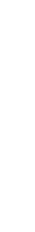 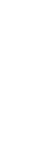 BAIXO E INDICADO PARACONTROLAR OSANGRAMENTO - MARCA ATITULO DE REFERENCIASURGICEL OU EQUIVALENTE. -UNIDADE12UNID CURACEL CC-507,HEMOSTATICOrespondeu o e-mail dehomologação.ABSORVIVELCEL.OXID.REGEN.50X75MM12UNID CURACEL CC-507,CURAMEDICALPROTETOR OCULAR PARAFOTOTERAPIA TAM. M ->CONFECCIONADA EM TECIDODUPLO DE ALGODÃOHIPOALERGENICO, ATOXICO,LIVRE DE LATEX E QUE NÃOSOLTE RESIDUOS, BLACKOUTINTEGRADO, ANATOMICO,ANTI-ESCARA AJUSTAVEL ESEM COSTURAS.. - UNIDADE;- Impacto eNewmed Nãoatende acondição depagamento/prazo.- Dumale Nãorespondeu o e-mail deRosana DeOliveiraMouraPROTETOR OCULARFOTOTERAPIA SURGIBABYM, SURGIBABYMedlinnHospitalaresLtda - MeR$R$R$12334376-UNDnull200 Unidade22,9000 0,00004.580,000028/11/202312:43homologação.PROTETOR OCULAR PARAFOTOTERAPIA TAM. P ->CONFECCIONADA EM TECIDODUPLO DE ALGODÃO;- CBS, Impacto eNewmed Nãoatende aRosana DeOliveiraMouraHIPOALERGICO,PROTETOR OCULARFOTOTERAPIA SURGIBABYP, SURGIBABYMedlinnHospitalaresLtda - Mecondição deR$R$R$124 ATOXICO,LIVRE DE LATEX EQUE NÃO SOLTE RESIDUOS,BLACKOUT INTEGRADO,ANATOMICO, ANTI-ESCARA,AJUSTAVEL E SEM COSTURAS.34375-PCTnullpagamento/prazo.- Dumale Nãorespondeu o e-mail de200 Unidade22,9000 0,00004.580,000028/11/202312:43homologação.-UNIDADETotalParcial:R$838.035.285,0000Total de Itens da Cotação: 165Embalagem FornecedorMicrorarTotal de Itens Impressos: 13Programaçãode EntregaPreçoUnitário FábricaPreçoRent(%) Quantidade Valor Total UsuárioProdutoCódigoFabricanteComentárioJustificativaRosana DeOliveiraMouraPulseira termicainternacao,impressao;- Ativa NãoPULSEIRA DEPULSEIRA ADULTO SCANBANDBRANCA ROLO - UNIDADErespondeu o e-mail dehomologação.R$R$R$12537955-IDENTIFICACAO 25 X 289MM ADULTO, MICRORARROLOInformática -Eireli15 Unidade70,0000 0,00001.050,0000direta, rolo com28/11/2023200 pulseiras.12:43TotalParcial:R$15.01.050,0000Total de Itens da Cotação: 165Total de Itens Impressos: 1Programaçãode EntregaPreçoUnitário FábricaPreçoRent(%) Quantidade Valor Total UsuárioProdutoCódigoFabricanteEmbalagem FornecedorComentárioJustificativa;- Medicor, MaisMedical, Sing Waye Rd Não atendea condição depagamento/prazo.- Performance eMedical Log Nãorespondeu o e-mail deAVENTAL DESC. MANGALONGA PUNHO C/ ELASTICOTNT GR 50 -> CAPOTEDESC.MANGA LONGA GR50 -CAPOTE CIRURGICORosana DeOliveiraMouraAVENTALINNOVATEX,COM REGISTRO,PADRONIZADO.DESCARTAVEL. COM MANGAAVENTAL DESCARTAVELTNT 50GR, INNOVASURGICALNeguevComercial EServicos LtdaR$R$R$19LONGA. ELASTICO NO PUNHO. 38033AMARRACOES NO PESCOCO ENAS COSTAS. EM TNT (-PACOTE25000 Unidade2,2500 0,000056.250,0000homologação. -Odontomed nãoatende28/11/202312:43TECIDO NAO TECIDO).GRAMTURA 50. COR BRANCA.padronização daunidade,evidênciado pelaUnidade por e-mail.100% POLIPROPILENO. TAMGG. REG MS - UNIDADETotalParcial:R$25000.056.250,0000Total de Itens da Cotação: 165Total de Itens Impressos: 1TotalGeral:R$342347.0312.629,0450Clique aqui para geração de relatório completo com quebra de página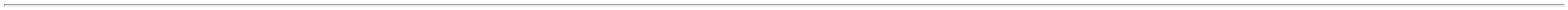 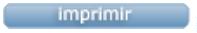 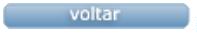 